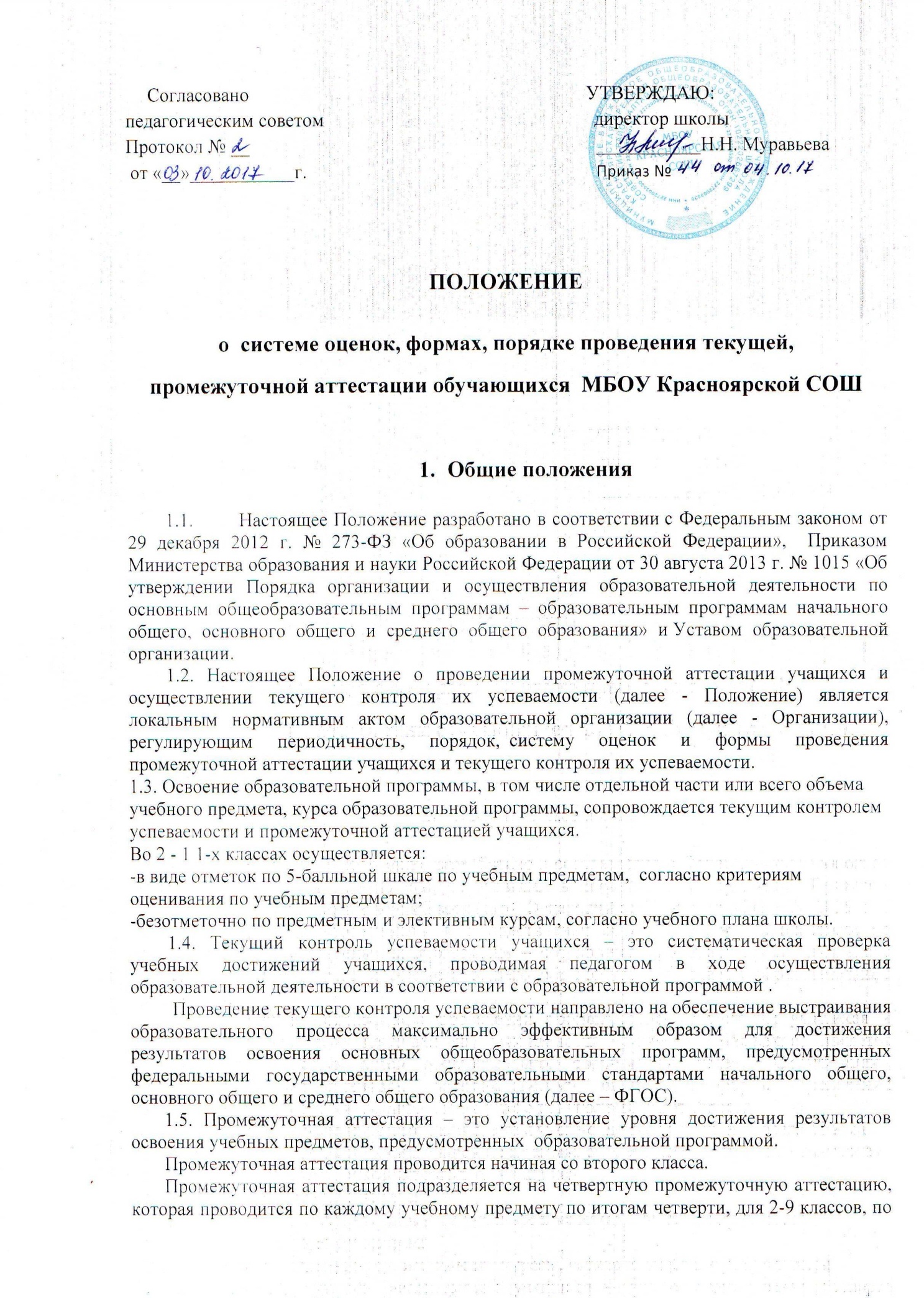 ПОЛОЖЕНИЕ формы, периодичность и  порядок текущего контроля успеваемости и промежуточной аттестации обучающихся  МБОУ Красноярской СОШОбщие положенияНастоящее Положение разработано в соответствии с Федеральным законом от 29 декабря 2012 г. № 273-ФЗ «Об образовании в Российской Федерации»,  Приказом Министерства образования и науки Российской Федерации от 30 августа 2013 г. № 1015 «Об утверждении Порядка организации и осуществления образовательной деятельности по основным общеобразовательным программам – образовательным программам начального общего, основного общего и среднего общего образования» и Уставом образовательной организации.1.2. Настоящее Положение о проведении промежуточной аттестации учащихся и осуществлении текущего контроля их успеваемости (далее - Положение) является локальным нормативным актом образовательной организации (далее - Организации), регулирующим периодичность, порядок,  систему оценок и формы проведения промежуточной аттестации учащихся и текущего контроля их успеваемости. 1.3. Освоение образовательной программы, в том числе отдельной части или всего объема учебного предмета, курса образовательной программы, сопровождается текущим контролем успеваемости и промежуточной аттестацией учащихся.Во 2 - 1 1-х классах осуществляется:-в виде отметок по 5-балльной шкале по учебным предметам,  согласно критериям оценивания по учебным предметам;-безотметочно по предметным и элективным курсам, согласно учебного плана школы.1.4. Текущий контроль успеваемости учащихся – это систематическая проверка учебных достижений учащихся, проводимая педагогом в ходе осуществления образовательной деятельности в соответствии с образовательной программой . Проведение текущего контроля успеваемости направлено на обеспечение выстраивания образовательного процесса максимально эффективным образом для достижения  результатов освоения основных общеобразовательных программ, предусмотренных федеральными государственными образовательными стандартами начального общего, основного общего и среднего общего образования (далее – ФГОС).1.5. Промежуточная аттестация – это установление уровня достижения результатов освоения учебных предметов, предусмотренных  образовательной программой. Промежуточная аттестация проводится начиная со второго класса.Промежуточная аттестация подразделяется на четвертную промежуточную аттестацию, которая проводится по каждому учебному предмету по итогам четверти, для 2-9 классов, по итогам полугодия, для 10-11-х классов, а также годовую промежуточную аттестацию, которая проводится по каждому учебному предмету  по итогам учебного года.Сроки проведения промежуточной аттестации определяются образовательной программой.Четвертная промежуточная аттестация устанавливается как среднее арифметическое текущих отметок по предмету округление производится в пользу обучающегося.Годовая промежуточная аттестация проводится на основе результатов четвертных промежуточных аттестаций, и представляет собой среднее арифметическое результатов четвертных аттестаций. Округление результата проводится в пользу обучающегося.Содержание и порядок проведения текущего контроля успеваемости учащихся 2.1. Текущий контроль успеваемости учащихся проводится в течение учебного периода в целях:- контроля уровня достижения учащимися результатов, предусмотренных образовательной программой;-  оценки соответствия результатов освоения образовательных программ  требованиям ФГОС, ФК ГОС;- 2.2. Текущий контроль осуществляется педагогическим работником, реализующим соответствующую часть образовательной программы.2.3. Порядок, формы, периодичность, количество обязательных мероприятий при проведении текущего контроля успеваемости учащихся определяются педагогическим работником с учетом образовательной программы.2.4. Фиксация результатов текущего контроля осуществляется по пятибалльной системе. Текущий контроль успеваемости учащихся первого класса в течение учебного года осуществляется без фиксации достижений учащихся  в виде отметок по пятибалльной системе, допустимо использовать только положительную и не различаемую по уровням фиксацию.2.5. Последствия получения неудовлетворительного результата текущего контроля успеваемости определяются педагогическим работником в соответствии с образовательной программой, и включают в себя проведение дополнительной работы с учащимся, индивидуализацию содержания образовательной деятельности учащегося, иную корректировку образовательной деятельности в отношении учащегося.  2.6 Результаты текущего контроля фиксируются в  журнале, тетрадях, дневниках, а так же в журналах  для обучающихся индивидуально на дому.2.7. Успеваемость учащихся, занимающихся по индивидуальному учебному плану, подлежит текущему контролю с учетом особенностей освоения образовательной программы, предусмотренных индивидуальным учебным планом. 2.8. Педагогические работники доводят до сведения родителей (законных представителей)  сведения о результатах текущего контроля успеваемости учащихся как посредством заполнения предусмотренных выше документов, так и по запросу родителей (законных представителей) учащихся. Родители (законные представители) имеют право на получение информации об итогах текущего контроля успеваемости учащегося в письменной форме в виде выписки из соответствующих документов, для чего должны обратиться к классному руководителю, секретарю учебной части школы.Содержание, и порядок проведения промежуточной аттестации3.1. Целями проведения промежуточной аттестации являются:- объективное установление фактического уровня освоения образовательной программы и достижения результатов освоения образовательной программы; - соотнесение этого уровня с требованиями ФГОС, ФК ГОС;- оценка достижений конкретного учащегося, позволяющая выявить пробелы в освоении им образовательной программы и учитывать индивидуальные потребности учащегося в осуществлении образовательной деятельности,- оценка динамики индивидуальных образовательных достижений, продвижения в достижении планируемых результатов освоения образовательной программы3.2. Промежуточная аттестация в Организации  проводится на основе принципов объективности, беспристрастности. Оценка результатов освоения учащимися образовательных программ осуществляется в зависимости от достигнутых учащимся результатов и не может быть поставлена в зависимость от формы получения образования. 3.4. Фиксация результатов промежуточной аттестации осуществляется по пятибалльной системе. 3.5. При пропуске учащимся по уважительной причине более половины учебного времени, отводимого на изучение учебного предмета учащийся имеет право на перенос срока проведения промежуточной аттестации. Новый срок проведения промежуточной аттестации определяется Организацией с учетом учебного плана, индивидуального учебного плана, но не позднее установленных сроков окончания учебного года.3.6. ОО доводит до сведения родителей (законных представителей)  сведения о результатах промежуточной аттестации учащихся как посредством заполнения дневника учащегося, так и по запросу родителей (законных представителей) учащихся. Родители (законные представители) имеют право на получение информации об итогах промежуточной аттестации учащегося в письменной форме в виде выписки из соответствующих документов, для чего должны обратиться к классному руководителю. 3.7 Особенности сроков и порядка проведения промежуточной аттестации могут быть установлены ОО для следующих категорий учащихся по заявлению законных представителей учащихся, обучающихся:- выезжающих на учебно-тренировочные сборы, на олимпиады школьников, на российские или международные спортивные соревнования, конкурсы, смотры, олимпиады и тренировочные сборы и иные подобные мероприятия;- отъезжающих на постоянное место жительства за рубеж; - для иных учащихся по решению педагогического совета. 3.8. Для учащихся, обучающихся по индивидуальному учебному плану, сроки и порядок проведения промежуточной аттестации определяются индивидуальным учебным планом.       3.9. В связи с особенностями распределения учебного материала по предметам Всеобщая история и История России оценки за год выставляются по итогам промежуточной аттестации за период изучения данных предметов, а именно: оценка по предмету Всеобщая история - по итогам промежуточной аттестации как среднее арифметическое за I и II четверть, оценка по предмету История России  - как среднее арифметическое за III и IV четверть соответственно, при этом отметки, полученные обучающимися по предмету История России во II четверти учитываются при проведении промежуточной аттестации в III четверти.3.10.   Итоги промежуточной аттестации обсуждаются на заседаниях  педагогического совета Организации.4. Порядок перевода учащихся в следующий класс 4.1. Учащиеся, освоившие в полном объёме соответствующую часть образовательной программы, переводятся в следующий класс.4.2. Неудовлетворительные результаты промежуточной аттестации по одному или нескольким учебным предметам образовательной программы или непрохождение промежуточной аттестации при отсутствии уважительных причин признаются академической задолженностью. 4.3. Учащиеся обязаны ликвидировать академическую задолженность.         4.4. Организация ликвидации академической задолженности проводится в соответствии с порядком обучения обучающихся, имеющих академическую задолженность по одному и более учебным предметам (согласно имеющегося положения о ликвидации академической задолженности).Особенности проведения промежуточной аттестации экстернов5.1. Промежуточная аттестация экстернов проводится в соответствии с настоящим положением в сроки и в формах, предусмотренных образовательной программой, в порядке, установленном настоящим положением.  5.2. По заявлению экстерна образовательная организация вправе установить индивидуальный срок проведения промежуточной аттестации. 5.3. Гражданин, желающий пройти промежуточную аттестацию в образовательной организации, (его законные представители) имеет право на получение информации о сроках, формах и порядке проведения промежуточной аттестации, а также о порядке зачисления экстерном в образовательную организацию. 5.4. Гражданин, желающий пройти промежуточную аттестацию (его законные представители) должен подать заявление о зачислении его экстерном в образовательную организацию не позднее, чем за месяц до начала проведения соответствующей промежуточной аттестации. В ином случае гражданин к проведению промежуточной аттестации в указанный срок не допускается, за исключением случая, предусмотренного пунктом 5.2 настоящего положения.6.Критерии   оценивания обучающихся  начальной школыОценка личностных, метапредметных и предметных результатов Оценка личностных результатов.Основным объектом оценки личностных результатов служит сформированность универсальных действий, включаемых в три следующих основных блока: самоопределение — сформированность внутренней позиции обучающегося — принятие и освоение новой социальной роли обучающегося; становление основ российской гражданской идентичности личности как чувства гордости за свою Родину, народ, историю и осознание своей этнической принадлежности; развитие самоуважения и способности адекватно оценивать себя и свои достижения, видеть сильные и слабые стороны своей личности; смыслообразование — поиск и установление личностного смысла (т. е. «значения для себя») учения обучающимися на основе устойчивой системы учебно-познавательных и социальных мотивов, понимания границ того, «что я знаю», и того, «что я не знаю», и стремления к преодолению этого разрыва; морально-этическая ориентация — знание основных моральных норм и ориентация на их выполнение на основе понимания их социальной необходимости; способность к моральной децентрации — учету позиций, мотивов и интересов участников моральной дилеммы при ее разрешении; развитие этических чувств — стыда, вины, совести как регуляторов морального поведения.Основное содержание оценки личностных результатов строится вокруг оценки: сформированности внутренней позиции школьника, которая находит отражение в эмоционально - положительном отношении ученика к школе, ориентации на содержательные моменты школьной действительности - уроки. Познание нового, овладение умениями и новыми компетенциями, в характере учебного сотрудничества с учителем и одноклассниками и ориентации на образец поведения «хорошего ученика» как пример для подражания; сформированности основ гражданской идентичности - чувство гордости за свою Родину, знание знаменательных для своего Отечества исторических событий, любовь к родному краю и малой родине, осознание своей национальности, уважение культуры и традиций народовРоссии и мира, отказ от деления на «своих» и «чужих», развитие доверия и способности к пониманию чувств других людей и сопереживанию им; сформированности самооценки, включая осознание своих возможностей в учении, способности адекватно судить о причинах своего успеха/неуспеха в учении, умение видеть свои достоинства и недостатки, уважать себя и верить в успех; сформированности мотивации учебной деятельности, включая социальные, учебнопознавательные и внешние мотивы, любознательность и интерес к новому содержанию и способам решения проблем, приобретению новых знаний и умений, мотивации достижения результата, стремления к совершенствованию своих способностей; знания моральных норм и сформированности морально-этических суждений, способности к решению моральных проблем, способности к оценке своих поступков и действий других людей с точки зрения соблюдения, нарушения моральной нормыВ планируемых результатах этой группы отсутствует блок «Выпускник научится». Таким образом, личностные результаты выпускников при получении начального общего образования в полном соответствии с требованиями ФГОС НОО не подлежат итоговой оценке.Формирование и достижение указанных выше личностных результатов — задача и ответственность образовательной организации. Поэтому оценка этих результатов образовательной деятельности осуществляется в ходе внешних неперсонифицированных мониторинговых исследований. Предметом оценки в этом случае становится не прогресс личностного развития обучающегося, а эффективность воспитательно-образовательной деятельности образовательной организации. Это принципиальный момент, отличающий оценку личностных результатов от оценки предметных и метапредметных результатов.В ходе текущей оценки возможна ограниченная оценка сформированности отдельных личностных результатов, полностью отвечающая этическим принципам охраны и защиты интересов ребёнка и конфиденциальности, в форме, не представляющей угрозы личности, психологической безопасности и эмоциональному статусу обучающегося. Такая оценка направлена на решение задачи оптимизации личностного развития обучающихся и включает три основных компонента:-характеристику достижений и положительных качеств обучающегося;-определение приоритетных задач и направлений личностного развития с учётом как достижений, так и психологических проблем развития ребёнка;-систему психолого-педагогических рекомендаций, призванных обеспечить успешную реализацию задач начального общего образования.Другой формой оценки личностных результатов является оценка индивидуального прогресса личностного развития обучающихся, которым необходима специальная поддержка. Эта задача решается в процессе систематического наблюдения за ходом психического развития ребёнка в форме возрастно-психологического консультирования. Такая оценка осуществляется по запросу родителей (законных представителей) обучающихся или педагогов (или администрации образовательной организации при согласии родителей (законных представителей) и проводится психологом, имеющим специальную профессиональную подготовку в области возрастной психологии.Оценка метапредметных результатовОценка метапредметных результатов представляет собой оценку достижения планируемых результатов освоения основной образовательной программы, представленных в разделах «Регулятивные учебные действия», «Коммуникативные учебные действия», «Познавательные учебные действия» междисциплинарной программы формирования универсальных учебных действий у обучающихся на ступени начального общего образования, а также планируемых результатов, представленных во всех разделах междисциплинарной программы «Чтение. Работа с текстом».Достижение метапредметных результатов обеспечивается за счёт основных компонентов образовательной деятельности — учебных предметов, представленных в обязательной части базисного учебного плана. Это обусловливает ряд требований не только к содержанию и форме организации учебной деятельности, но и к содержанию, критериям, методам и процедурам оценки.Основное содержание оценки метапредметных результатов на ступени начального общего образования строится вокруг умения учиться. Оценка метапредметных результатов проводится в ходе различных процедур таких, как решение задач творческого и поискового характера, учебное проектирование, комплексные работы на межпредметной основе.Объектом оценки метапредметных результатов служит сформированность регулятивных, коммуникативных и познавательных универсальных действий, т.е. таких умственных действий обучающихся, которые направлены на анализ и управление своей познавательной деятельностью. К ним относятся:-способность принимать и сохранять учебную цель и задачи; умение планировать собственную деятельность; умение контролировать и оценивать свои действия; проявлять инициативу и самостоятельность в обучении;-умение осуществлять информационный поиск, сбор и выделение информации;-умение использовать знаково-символические средства для создания моделей изучаемых объектов и процессов;-логические операции сравнения, анализа, обобщения, классификации, установления аналогий;-умения сотрудничать с учителем и сверстниками при решении учебных проблем, принимать на себя ответственность за результаты своих действий.Оценка метапредметных результатов осуществляется в ходе процедур:- решение задач творческого и поискового характера, учебное проектирование (отслеживается уровень сформированности такого умения, как взаимодействие с партнером: ориентация на партнера, умение слушать и слышать собеседника; стремление учитывать и координировать различные мнения и позиции в отношении объекта, действия, события и др.);-комплексные работы на межпредметной основе.Целью комплексной работы на межпредметной основе является оценка способности обучающихся работать с информацией, представленной в различном виде (в виде литературных и научно-познавательных текстов, таблиц, диаграмм, графиков и др.) и решать учебные и практические задачи на основе сформированных предметных знаний.Комплексная работа состоит из двух частей: основная часть проверяет сформированность метапредметных результатов на базовом уровне, дополнительная- сформированность метапредметных результатов на повышенном уровне.В ходе работы помимо проверки знаний по русскому языку, математике, окружающему миру также проверяется сформированность у обучающихся УУД, порождающих мотивацию к обучению и позволяющих им ориентироваться в различных предметных областях познания.В работу входят задания по окружающему миру, математике, русскому языку. Содержание и уровень сложности заданий основной части соотносятся с таким показателем достижения планируемых результатов обучения, как «учащиеся могут выполнить самостоятельно и уверенно». Выполнение заданий основной части обязательно для всех обучающихся.  Задания дополнительной части имеют более высокую сложность. Их выполнение может потребовать самостоятельного «рождения» ребёнком нового знания или умения непосредственно в ходе выполнения работы. Выполнение заданий дополнительной части необязательно для всех учащихся, они выполняются только на добровольной основе. Критерии оценки комплексной работы  описаны в  Положении  о  системе  оценивания образовательных достижений МБОУ Красноярской СОШ.Оценка предметных результатов представляет собой оценку достижения обучающимся планируемых результатов по отдельным предметам.Достижение этих результатов обеспечивается за счет основных компонентов образовательной деятельности — учебных предметов, представленных в обязательной части учебного планаОбъектом оценки предметных результатов служит в полном соответствии с требованиями Стандарта способность обучающихся решать учебно-познавательные и учебно-практические задачи с использованием средств, релевантных содержанию учебных предметов, в том числе на основе метапредметных действий.Оценка достижения предметных результатов ведётся как в ходе текущего и промежуточного оценивания, так и в ходе выполнения итоговых проверочных (контрольных) работ. При этом итоговая оценка ограничивается контролем успешности освоения действий, выполняемых обучающимися с предметным содержанием, отражающим опорную систему знаний данного учебного предмета.В  1  классе  осуществляется  безотметочный  итоговый  контроль  по  основным предметам. Результативность освоения образовательной  программы обучающимися 1 класса осуществляется  в  форме  комплексной  годовой  контрольной  работы  по  обязательным учебным  предметам,  предусмотренным  учебным  планом  для  данного  года  обучения.  По результатам  работы  даются  индивидуальные  рекомендации  обучающимся  и  их  родителям (законным  представителям)  по  достижению  планируемых  образовательных  результатов согласно основной образовательной программе начального общего образования.Текущее  оценивание  предметных  знаний  и  умений  учащихся  2-4  классов  осуществляется учителями  по  5-балльной  системе  в  соответствии  с  Положением  о  системе  оценивания образовательных достижений.Формы текущего контроля:-диктант, устный ответ, списывание, изложение, сочинение, словарный диктант, тестовая работа (русский язык);-выразительное чтение, чтение по ролям, пересказ, устный ответ (литературное чтение);-  ознакомительное  чтение,  изучающее  чтение,  просмотровое  чтение,  аудирование, говорение, тест, лексико-грамматические задания (иностранный язык);-контрольная работа, самостоятельная работа, устный ответ (математика);-фронтальный  опрос,  индивидуальный  устный  опрос,  тестовые  задания,  графическая работа, практическая работа, викторина по теме, итоговая контрольная работа (окружающий мир);-проекты, творческие работы (технология, ИЗО, музыка);-устный ответ, техника овладения двигательными действиями (физическая культура). При  балльной  оценке  для  всех  установлены  общедидактические  критерии.  Данные критерии применяются при оценке устных, письменных, самостоятельных и других видов работ ( критерии оценки прописаны в Положении о критериях оценки МБОУ Красноярской СОШ).   Отметка учащихся за четверть  (промежуточная аттестация по каждому учебному предмету  во 2-4 классе выставляется на основе результатов текущего контроля знаний, как округленный  результат и  проводится в пользу обучающегося в соответствии с правилами математического округления.   Перечень контрольных работ, проводимых в течение учебного года, определяется рабочими  программами  учебных  предметов  с  учетом  планируемых  образовательных (предметных, метапредметных) результатов освоения основной образовательной программы начального общего образования.Предметом итоговой оценки освоения обучающимися основной образовательной программы начального общего образования должно быть достижение предметных и метапредметных результатов освоения основной образовательной программы начального общего образования, необходимых для продолжения образования.Единые требования к речи учащихсяЛюбое высказывание учащихся в устной или письменной форме (развернутый ответ на определенную тему, доклад, описание физического или химического опыта, рецензия на ответ товарища и т.д.) следует оценивать, учитывая:• содержание высказывания;• логическое построение;• речевое оформление.Учащиеся должны уметь:• говорить и писать на тему, соблюдая ее границы;• отбирать для раскрытия темы наиболее существенные факты и сведения;• излагать материал логично и последовательно (устанавливать причинно-следственные связи между фактами и явлениями, делать необходимые обобщения и выводы);• правильно и точно пользоваться языковыми средствами для оформления высказывания;• строить высказывания в определенном стиле (научном, публицистическом, разговорном и др.) в зависимости от цели и ситуации общения (на уроке, конференции, собрании, экскурсии и т.д.);• отвечать достаточно громко, четко, с соблюдением логических ударений, пауз, правильной интонации, правил произношения;• оформлять любое письменное высказывание с соблюдением орфографических и пунктуационных норм, чисто и аккуратно.Речь учащихся должна быть выразительной, что достигается разнообразием словаря и грамматического строя, уместным использованием эмоционально окрашенных слов. Для речевой культуры учащихся важны и такие умения, как умение слушать и понимать речь учителя и товарищей, внимательно относиться к высказываниям других, умение поставить вопрос, принять участие в обсуждении проблемы. Учащиеся должны владеть навыками беглого, выразительного, осмысленного чтения.     Работа педагогического коллектива по осуществлению единых требований к устной и письменной речи учащихсяВоспитание речевой культуры школьников может успешно осуществляться только в результате целенаправленных и квалифицированных действий всего педагогического коллектива. С этой целью учителям всех школьных дисциплин рекомендуется:• при подготовке к уроку тщательно продумывать ход изложения материала, правильность и точность всех формулировок, вопросов;• грамотно и разборчиво оформлять все виды записей (на доске, в журнале, в дневниках учащихся и т.п.);• не допускать в своей речи неправильно построенных предложений и оборотов, нарушения норм произношения, небрежности в выборе слов и неточностей в формулировках определений, заданий;• выбирать соответствующий тон речи (спокойный, доброжелательный) и ее темп, делать акцент на самых главных по значению словах, использовать логические паузы, следить за своими жестами, мимикой;• систематически проводить работу по обогащению и конкретизации словаря учащихся, по ознакомлению с терминологией изучаемого предмета. Новые термины необходимо четко произносить, записывать на доске и в тетрадях, постоянно проверять усвоение их значения и правильное употребление. При этом можно использовать таблицы, плакаты с трудными по написанию и произношению словами, относящимися к данной учебной дисциплине, к данному разделу программы;• проводить на уроках специальную работу, направленную на полноценное восприятие учащимися учебной информации, учебного текста, чаще предлагать задания по составлению плана, формулированию вопросов;• уделять больше внимания формированию умений анализировать, сравнивать, сопоставлять, приводить необходимые доказательства, делать выводы и обобщения;• шире использовать выразительное чтение вслух как один из приемов формирования культуры устной речи учащихся, как средство эмоционального и логического осмысления текста. Уделять внимание интонационной, произносительной культуре речи учащихся;• настойчиво учить школьников работать с книгой, пользоваться разнообразной справочной литературой, каталогом и картотекой, подбирать литературу по определенной теме, правильно оформлять результаты самостоятельной работы с книгой, обучать составлению тезисов, конспектов, цитатного материала, списков литературы и т.д.;• следить за аккуратным ведением тетрадей, грамотным оформлением всех записей в них, не оставлять без внимания орфографические и пунктуационные ошибки;• исправлять ошибки, допущенные учащимися, не только в тетрадях, но и в дневниках;• добиваться повышения культуры устной разговорной речи учащихся, исправлять неправильную речь, соблюдая при этом необходимый такт, бороться с употреблением жаргонных, вульгарных слов и выражений как на уроке, так и вне его;• шире использовать все формы внеклассной работы (олимпиады, конкурсы, факультативные, кружковые занятия, диспуты, семинары, КВН и т.п.) для совершенствования речевой культуры учащихся;• тщательно проверять грамотность стенных школьных газет, объявлений, стендов;• предусматривать беседы с родителями по выполнению единых требований к речи учащихся в школе и дома.7. Критерии оценивания контрольных, лабораторных, самостоятельных работ по предметам7.1.Критерии оценивания в начальной школеТекущая проверка в 1-ом классе  	В 1-ом классе домашние задания не задаются. Учитель планирует  свою работу так, чтобы обеспечить полноценное усвоение каждым ребенком необходимых знаний, умений и навыков только на уроке.	Для проверки сформированности учебных навыков в конце темы (раздела, этапа) следует проводить «срезовую» работу в виде:-         текущей диагностики;-         тематической диагностики;-         итоговой диагностики.Формы контроля в 1-ом классе:-         устный опрос-         письменный опрос (самостоятельные проверочные работы).Не следует использовать в качестве оценки любую знаковую символику.В 1-ом классе в течение 1-го полугодия не проводятся контрольные работы. Итоговые контрольные работы проводятся в конце учебного года не позднее 20-25 апреля.По окончании учебного года все учащиеся переводятся во 2 класс не основе характеристики учителя на каждого ученика. Исключение составляют учащиеся, которые не усвоили основные разделы программы по состоянию здоровья. Вопрос о возможности продолжения обучения таких учащихся во 2 классе решает медицинская комиссия. В течение    учебного года осуществляется текущая проверка  знаний, умений, навыков. В период обучения грамоте она проводится посредством небольших работ, включающих в себя письмо под диктовку изученных строчных и прописных букв, отдельных слогов, слов простой структуры,  списывание слов и небольших по объему  предложений и рукописного, и печатного шрифтов.В конце учебного года проводятся контрольные работы типа списывания с печатного шрифта и письмо под диктовку небольших по объему текстов. Подбираются тесты, в которых написание слова не расходится с произношением.Объем диктантов и текстов для списывания должен быть следующим: в начале года составлять 5-7 строчных и прописных букв, 3-6 слогов, 3-6 слов или 1-2 предложения из 2-4 слов.В 1-ом классе используется только словесная оценка, критериями которой является соответствие или несоответствие требованиям программы.ПисьмоПри  выявлении уровня развития умений и навыков  по письму необходимо учитывать развитие каллиграфических навыков; знаний и умений по орфографии, сформированность устной речи.Общая продолжительность письма на уроке не должна превышать 5-7 минут, а длительность непрерывного письма 4-х минут.В 1-ом классе в конце учебного года должны при проверке отслеживаться следующие требования:-         объем словарного диктанта 8-9 слов, диктанта 19-20 слов, написание которых не расходится с произношением;-         устно составлять 3-5 предложений на определенную тему;-         записывать по памяти небольшой текст (1-2 предложения);-         писать печатным и рукописным  шрифтом, соблюдая правила каллиграфии.Высокому уровню развития навыка письма соответствует письмо с правильной каллиграфией. Допускается 1-2 негрубых недочета.Среднему уровню развития навыка соответствует письмо, если имеется 2-3 существенных недочета (несоблюдение наклона, равного расстояния между буквами, несоблюдение пропорций букв по высоте и ширине) и 1-2 негрубых недочета.Низкому уровню развития каллиграф навыка соответствует письмо, которое в целом, не соответствует многим из перечисленных выше требования, небрежное, неразборчивое, с помарками.К числу негрубых недочетов относятся:-         частичное искажение формы букв;-         несоблюдение точных пропорций по высоте строчных и заглавных букв;-         наличие неправильных соединений, искажающих форму букв;-         выход за линию рабочей строки, недописывание до нее;-         крупное и мелкое письмо;-         отдельные случаи несоблюдения наклона, равного расстояния между буквами и словами.Орфография Высокому уровню развития навыков, умений по орфографии соответствует письмо без ошибок, как по текущему, так и предыдущему материалу.Среднему уровню развития ЗУН по орфографии соответствует письмо, при котором число ошибок не превышает 5 и работы не содержат более 5-7 недочетов.Низкому уровню развития ЗУН по орфографии соответствует письмо, в котором число ошибок и недочетов превышает указанное количество.Устная речь Критериями оценки  сформированности устной речи являются:-         полнота и правильность ответа;-         степень осознанности усвоения излагаемых знаний;-         последовательность изложения;-         культура речи.Высокому уровню соответствуют полные, правильные, связанные, последовательные ответы ученика без недочетов или допускается не более 1 неточности в речи.Среднему уровню соответствуют ответы, близкие к требованиям, удовлетворяющим для оценки высокого уровня, но ученик допускает неточности в речевом оформлении ответов.Низкому уровню соответствуют ответы, если ученик в целом обнаруживает понимание  излагаемого материала, но отвечает неполно, по наводящим вопросам, затрудняется самостоятельно подтвердить правило примерами, допускает ошибки в работе с текстом и анализе слов и предложений; излагает материал несвязно, допускает неточности в употреблении слов и построение словосочетаний  или предложений.Чтение При определении уровня развития умений и  навыков по  чтению необходимо учитывать: понимание прочитанного текста, а также способ чтения, правильность, беглость, выразительность, владение речевыми навыками и умениями работать с текстом.I полугодие. Темп чтения незнакомого текста: 1 уровень: 10-15 слов в минуту 2 уровень: 20-30 слов в минуту. II полугодие. Темп чтения незнакомого текста:1 уровень: 20-30 слов в минуту2 уровень: 30-40 слов в минуту.Продолжительность чтения на уроке составляет 5-7 минут.Высокий уровень развития навыка чтения: плавный слоговой способ чтения при темпе не менее 30-40 слов в минуту (на конец учебного года); понимание значения отдельных слов и предложений, умение выделить главную мысль прочитанного и нахождение в тексте слов и выражений, подтверждающих эту мысль.Среднему уровню развития навыка чтения соответствует слоговой способ чтения, если при чтении допускается от 2 до 4 ошибок, темп чтения 20-30 слов. Учащийся не может понять отдельные слова при общем понимании прочитанного; умеет выделить главную мысль, но не может найти в тексте слова и выражения, подтверждающие эту мысль.Низкому уровню развития навыка чтения соответствует чтение по буквам при темпе ниже 20 слов в минуту, без смысловых пауз и четкости произношения, непонимание общего смысла  прочитанного  текста, неправильные ответы на вопросы по содержанию.Критерии оценки диктантов 2-4 классОценка "5" ставится за диктант, в котором нет ошибок и исправлений; работа написана аккуратно, в соответствии с требованиями письма.Оценка "4" ставится за диктант, в котором допущено не более двух орфографических ошибок; работа выполнена чисто, но допущены небольшие отклонения от норм каллиграфии.Оценка "3" ставится за диктант, в котором допущено 3-5 орфографических ошибок. Работа написана небрежно. Оценка "2" ставится за диктант, в котором более 5 орфографических ошибок, работа написана неряшливо. Ошибкой в диктанте следует считать:•     нарушение правил орфографии при написании слов;•     пропуск и искажение букв в словах;•     замену слов;•  отсутствие знаков препинания в пределах программы данного класса; неправильное написание словарных слов. За ошибку в диктанте не считаются:•    ошибки на те разделы орфографии и пунктуации, которые не изучались;•   единичный  пропуск точки  в конце предложения, если  первое слово следующего        предложения  записано с заглавной буквы;     •     единичный случай замены одного слова другим без искажения смысла.    За одну ошибку в диктанте считаются:    •     два исправления;    •     две пунктуационные ошибки;     •     повторение ошибок в одном и том же слове. Негрубыми ошибками считаются следующие:     •     повторение одной и той же буквы в слове;     •     недописанное слово;     •    перенос слова, одна часть которого написана на одной строке, а вторая опущена;     •    дважды записанное одно и то же слово в предложении.Грамматические задания Оценка "5" ставится за безошибочное выполнение всех заданий.Оценка "4" ставится, если ученик правильно выполнил не менее   3/4  заданий.Оценка"3" ставится, если ученик правильно выполнил не менее 1/2 заданий.Оценка "2" ставится, если ученик не справился с большинством грамматических заданий.Изложения и сочинения Оценка "5" ставится:а) по содержанию и речевому оформлению:-         правильное и последовательное воспроизведение авторского текста, логически последовательное раскрытие темы, отсутствие фактических ошибок, богатство словаря, правильность речевого оформления (допускается не более одной речевой неточности);б) грамотность: -    нет орфографических и пунктуационных ошибок;-         допускается 1 --2 исправления. Оценка "4" ставится:а) по содержанию и речевому оформлению:-         правильное и достаточно полное воспроизведение авторского текста, раскрыта тема, но имеются незначительные нарушения последовательности изложения мыслей; -         имеются отдельные фактические и речевые неточности;-         допускается не более 3 речевых недочетов, а также недочетов в содержании и построении текста.б) грамотность:-                   две орфографические и одна пунктуационная ошибки. Оценка "3" ставится: а) по содержанию и речевому оформлению: -         допущены отклонения от авторского текста; -         отклонение от темы; -         допущены отдельные нарушения в последовательности изложения мыслей;-         беден словарь;-         имеются речевые неточности;-         допускается не более 5 речевых недочетов в содержании и построении текста;б) грамотность: -                   3-5 орфографических и 1-2 пунктуационных ошибок.  Оценка "2" ставится:а) по содержанию и речевому оформлению: -         работа не соответствует теме; -         имеются значительные отступления от авторской темы;-         много фактических неточностей;-         нарушена последовательность изложения мыслей;-         во всех частях работы отсутствует связь между ними;-         словарь беден;-         более 6 речевых недочетов и ошибок в содержании и построении теста;б) грамотность: -                   более З орфографических и 3-4 пунктуационных ошибок. Контрольное списываниеОценка "5" ставится:-         нет ошибок и исправлений; -         работа написана аккуратно, в соответствии с требованиями каллиграфии письма. Оценка "4" ставится:-   имеется 1 ошибка и одно исправление.  Оценка "3" ставится:-         имеется 3 ошибки и одно исправление.  Оценка "2" ставится:-  имеется 3 ошибки и 1-2 исправления.ОЦЕНКА ПИСЬМЕННЫХ РАБОТ ПО МАТЕМАТИКЕРабота, состоящая из примеров: «5» – без ошибок. «4» –1 грубая и 1–2 негрубые ошибки. «3» – 2–3 грубые и 1–2 негрубые ошибки или 3 и более негрубых ошибки. «2» – 4 и более грубых ошибки. Работа, состоящая из задач: «5» – без ошибок. «4» – 1–2 негрубых ошибки. «3» – 1 грубая и 3–4 негрубые ошибки. «2» – 2 и более грубых ошибки. Комбинированная работа: «5» – без ошибок. «4» – 1 грубая и 1–2 негрубые ошибки, при этом грубых ошибок не должно быть в задаче. «3» – 2–3 грубые и 3–4 негрубые ошибки, при этом ход решения задачи должен быть верным. «2» – 4 грубые ошибки. Контрольный устный счет: «5» – без ошибок. «4» – 1–2 ошибки. «3» – 3–4 ошибки. Комбинированная работа (1 задача, примеры и задание другого вида) Оценка "5" ставится:-         вся работа выполнена безошибочно и нет исправлений.Оценка "4" ставится:- допущены 1-2 вычислительные ошибки. Оценка "3" ставится:-         допущены ошибки в ходе решения задачи при правильном выполнении всех остальных заданий      или-    допущены 3-4 вычислительные ошибки.Оценка "2" ставится:- допущены ошибки в ходе решения задачи и хотя бы одна вычислительная ошибкаили-  при решении задачи и примеров допущено более 5 вычислительных ошибок.Комбинированная работа (2 задачи и примеры) Оценка "5" ставится:- вся работа выполнена безошибочно и нет исправлений. Оценка "4" ставится:- допущены 1-2 вычислительные ошибки. Оценка "3" ставится:-     допущены ошибки в ходе решения одной из задач или-         допущены 3-4 вычислительные ошибки. Оценка "2" ставится:       -    допущены ошибки в ходе решения 2-ух задач   или       -    допущена ошибка в ходе решения одной задачи и 4 вычислительные ошибки  или-   допущено в решенииМатематический диктантОценка "5" ставится:- вся работа выполнена безошибочно и нет исправлений. Оценка "4" ставится:- не выполнена 1/5 часть примеров от их общего числа. Оценка "3" ставится:-         не выполнена 1/4 часть примеров от их общего числа. Оценка "2" ставится:-   не выполнена 1/2 часть примеров от их общего числа. ТестОценка "5" ставится за 100% правильно выполненных заданий Оценка "4" ставится за 80% правильно выполненных заданий Оценка "3" ставится за 60% правильно выполненных заданий Оценка "2" ставится, если правильно выполнено менее 60% заданийОЦЕНКА ПИСЬМЕННЫХ РАБОТ ПО РУССКОМУ ЯЗЫКУКонтрольный диктантОценки: «5» – за работу, в которой нет ошибок. «4» – за работу, в которой допущено 1–2 ошибки. «3» – за работу, в которой допущено 3–5 ошибок. «2» – за работу, в которой допущено более 5 ошибок. Ошибки: 1. Нарушение орфографических правил при написании слов, включая ошибки на пропуск, перестановку, замену и вставку лишних букв в словах; 2. Неправильное написание слов, не регулируемых правилами, круг которых очерчен программой каждого класса (слова с непроверяемыми написаниями); 3. Наличие ошибок на изученное правило по орфографии.4. Существенное отступление от авторского текста при написании изложения, искажающее смысл  произведения.5. Употребление слов в несвойственном  значении ( в изложении).Недочеты.1. Отсутствие знаков препинания, изученных в данный момент в соответствии с программой; отсутствие точки в конце предложения не считается за ошибку, если следующее предложение написано с большой буквы. 2. Отсутствие «красной строки».3. Неправильное написание одного слова (при наличии в работе нескольких таких слов) на одно и тоже правило.4. Незначительные нарушения логики событий авторского текста при написании изложения.Примечание При оценке контрольной работы учитывается в первую очередь правильность ее выполнения. Исправления, которые сделал учащийся, не влияют на оценку (за исключением такого вида работ, как контрольное списывание). Учитывается только последнее написание. Оформление работы так же не должно влиять на оценку, ибо в таком случае проверяющий работу может быть недостаточно объективным. При оценивании работы учитель принимает во внимание каллиграфический навык. При оценивании работы принимается во внимание не только количество, но и характер ошибок. Например, ошибка на невнимание в меньшей мере влияет на оценку, чем ошибки на изученное правило, в особенности на давно изученные орфограммы. Тексты диктантов подбираются средней трудности, с расчетом на возможность их выполнения всеми детьми. Каждый текст включает  достаточное количество  изученных орфограмм (примерно 60% от общего числа  всех слов диктанта). Текст не должен иметь слова на не изученные к данному моменту правила или такие слова заранее выписываются на доске. ГРАММАТИЧЕСКОЕ ЗАДАНИЕ Задания данного вида целесообразно давать отдельно от контрольного  диктанта и контрольного списывания. В грамматическое задание включается от 3 до 4-5 видов работы.Оценки: «5» – без ошибок. «4» – правильно выполнено не менее 3/4 заданий. «3» – правильно выполнено не менее 1/2 заданий. «2» – правильно выполнено менее 1/2 заданий. КОНТРОЛЬНОЕ СПИСЫВАНИЕ Тексты для самостоятельного списывания учащихся предлагаются для каждого класса на 5-8  слов больше, чем тексты для контрольного диктанта.«5» – за безукоризненно выполненную работу, в которой нет исправлений. «4» – за работу, в которой допущена 1 ошибка или 1–2 исправления. «3» – за работу, в которой допущены 2–3 ошибки. «2» – за работу, в которой допущены 4 и более ошибок. АЛГОРИТМ СПИСЫВАНИЯ 1. Прочитай предложение, чтобы понять и запомнить его (орфоэпическое чтение). 2. Повтори предложение, не глядя в текст, чтобы проверить, запомнил ли ты его. 3. Выдели орфограммы в списываемом предложении. 4. Прочитай предложение так, как оно записано, то есть так, как будешь его себе диктовать (орфографическое чтение). 5. Повтори, глядя в текст, предложение так, как будешь его писать. 6. Пиши, диктуя себе, как проговаривал два последних раза. 7. Проверь написанное предложение, отмечая дужками слоги в словах. 8. Подчеркни орфограммы в словах. СЛОВАРНЫЙ ДИКТАНТ Оценки: «5» – без ошибок. «4» – 1 ошибка и 1 исправление. «3» – 2 ошибки и 1 исправление. «2» – 3–5 ошибок. ТЕСТ Тестовые задания – динамичная форма проверки, направленная на установление уровня сформированности умения использовать свои знания  в нестандартных учебных ситуациях.Оценки: «5» – верно выполнено более 3/4 заданий. «4» – верно выполнено 3/4 заданий. «3» – верно выполнено 1/2 заданий. «2» – верно выполнено менее 1/2 заданий. ИЗЛОЖЕНИЕ Изложение проверяет, как идет формирование навыка письменной речи; умения понимать и передавать основное содержание текста без пропусков существенных моментов; умение организовывать письменный пересказ, соблюдая правила родного языка.Тексты для 2-3 классов, предназначенные для изложения и сочинения, соответственно увеличиваются на 15-20 слов для каждого класса; тексты для 4 класса – до 25-30 слов.«5» – правильно и последовательно воспроизведен авторский текст, нет речевых и орфографических ошибок, допущено 1–2 исправления. «4» – незначительно нарушена последовательность изложения мыслей, имеются единичные (1–2) фактические и речевые неточности, 1–2 орфографические ошибки,1–2 исправления. «3» – имеются некоторые отступления от авторского текста, допущены отдельные нарушения в последовательности изложения мыслей, в построении 2–3 предложений, беден словарь, 3–6 орфографических ошибки и 1–2 исправления. «2» – имеются значительные отступления от авторского текста, пропуск важных эпизодов, главной части, основной мысли и др., нарушена последовательность изложения мыслей, отсутствует связь между частями, отдельными предложениями, крайне однообразен словарь, 7–8 орфографических ошибок, 3–5 исправлений. СОЧИНЕНИЕ «5» – логически последовательно раскрыта тема, нет речевых и орфографических ошибок, допущено 1–2 исправления. «4» – незначительно нарушена последовательность изложения мыслей, имеются единичные (1–2) фактические и речевые неточности, 1–2 орфографические ошибки,1–2 исправления. «3» – имеются некоторые отступления от темы, допущены отдельные нарушения в последовательности изложения мыслей, в построении 2–3 предложений, беден словарь, 3–6 орфографических ошибки и 1–2 исправления. «2» – имеются значительные отступления от темы, пропуск важных эпизодов, главной части, основной мысли и др., нарушена последовательность изложения мыслей, отсутствует связь между частями, отдельными предложениями, крайне однообразен словарь, 7–8 орфографических ошибок, 3–5 исправлений. Примечание: В связи с развитием письменной речи изложение и сочинение носит обучающий характер, а не контролирующий.Цель проведения изложения: определить формирование навыков письменной речи, передачу содержания текста, правильное построение предложений, соблюдение синтаксических норм.Критерии оценки работ творческого характера. 	К работам творческого характера относятся изложения, сочинения, рассказы по картинкам, личному опыту и т.д. на начальной  ступени школы все творческие работы носят обучающий характер, поэтому отрицательная оценка за них не  выставляются и в классный журнал не заносится.	Во втором и третьем классах за обучающие изложения и сочинения выставляется одна отметка – за содержание.	В третьем классе проводится 1 контрольное изложение за учебный год, в четвертом – 2 контрольных изложения за год. Оценки за контрольные изложения выставляются через дробную черту – за содержание и грамматику. В четвертом классе за обучающие и контрольные изложения в журнал выставляются обе оценки: через дробь в одну клетку.   Нормы оценки работ творческого характера За содержание:-         оценка «5» ставится за последовательное и правильное воспроизведение авторского текста (изложение), логически оправданное раскрытие темы, отсутствие фактических ошибок, богатство словаря, правильное  речевое оформление. Допустимо не более одной речевой неточности;-         оценка «4» ставится за правильную и достаточно полную информацию по авторскому тексту (изложение). Тема раскрыта, но имеются незначительные нарушения в последовательности изложения мыслей, отдельные фактические и речевые неточности. Допустимо не  более трех речевых недочетов в содержании и построении текста;-         оценка «3» ставится за некоторые отклонения от авторского (исходного) текста (изложение), отклонение  от темы (в основном она достоверна, но допущены отдельные нарушения в последовательности изложения мыслей, в построении двух-трех предложений), бедность словаря, речевые неточности. Допустим не более пяти недочетов речи в содержании и построении текста;-         оценкам «2» ставится за несоответствие работы теме, значительные отступления от авторского текста, большое количество неточностей фактического характера, нарушение последовательности изложения мыслей, отсутствие связи между частями текста, бедность словаря. В целом в работе  допущено более шести речевых недочетов и ошибок в содержании и построении текста.За грамотность:-         оценка «5»: отсутствие орфографических и пунктуационных ошибок, допустимо одно-два исправления;-         оценка «4»: не более двух орфографических и одной пунктуационной ошибки, одно – два исправления;-         оценка «3»: три-пять орфографических ошибок, одна-две пунктуационные, одно – два исправления;-         оценка «2»: шесть и более орфографических ошибок, три-четыре пунктуационных, три-четыре исправления.Словарные диктанты 	Содержание словарных диктантов составляют слова, правописание которых не регулируется правилами. Словарный диктант проводится 1-2 раза в неделю с целью осуществления текущего контроля. Ниже приведен перечень слов для проведения  словарного  	Примечания.	При ведении записей в тетради:1.  Слово упражнение пишется полностью с третьей четверти третьего класса. Если задание выполняется не полностью, слово упражнение не пишется.2.   При распределении согласно заданию слов в столбики (по родам, по числам и т.д.) первое слово в первом столбце пишется с большой буквы.Примечание Учитывая, что данный вид работ в начальной школе носит обучающий характер, неудовлетворительные оценки выставляются только за «контрольные» изложения с сочинения. Грубые ошибки: 1. Вычислительные ошибки в примерах и задачах. 2. Ошибки на незнание порядка выполнения арифметических действий. 3. Неправильное решение задачи (пропуск действия, неправильный выбор действий, лишние действия). 4. Не решенная до конца задача или пример. 5. Невыполненное задание. Негрубые ошибки: 1. Нерациональный прием вычислений. 2. Неправильная постановка вопроса к действию при решении задачи. 3. Неверно сформулированный ответ задачи. 4. Неправильное списывание данных (чисел, знаков). 5. Недоведение до конца преобразований. За грамматические ошибки, допущенные в работе, оценка по математике не снижается. За неряшливо оформленную работу, несоблюдение правил каллиграфии оценка по математике снижается на 1 балл, но не ниже «3». Нормы оценок по литературному чтениюКонтрольная проверка навыка чтения проводится раз в четверть каждого учащегося, оценка выставляется в классный журнал по следующим критериям:-         беглость, правильность, осознанность, выразительность.Оценка "5" ставится, если выполнены все 4 требования.Оценка "4" ставится, если выполняется норма чтения по беглости (в каждом классе и в каждой четверти она разная), но не выполнено одно из остальных требований.Оценка "3" ставится, если выполняется норма по беглости, но не выполнено два других требования.Оценка "2" ставится, если выполняется норма беглости, но не выполнены остальные три требования  или  не выполнена норма беглости, а остальные требования выдержаны. В индивидуальном порядке, когда учащийся прочитал правильно, выразительно, понял прочитанное, но не уложился в норму по беглости на небольшое количество слов, ставится положительная отметка.Чтение наизустьОценка "5"   -  твердо, без подсказок, знает наизусть, выразительно  читает.Оценка   "4"  - знает стихотворение  наизусть,  но допускает при  чтении  перестановку  слов,  самостоятельно исправляет допущенные неточности.Оценка "3" - читает наизусть, но при чтении обнаруживает нетвердое усвоение текста.Оценка "2" - нарушает последовательность при чтении, не полностью воспроизводит текст.Выразительное чтение стихотворенияТребования к выразительному чтению:1.    Правильная постановка логического ударения2.    Соблюдение пауз3.    Правильный выбор темпа4.    Соблюдение нужной интонации5.    Безошибочное чтениеОценка "5" - выполнены правильно все требованияОценка "4" - не соблюдены 1-2 требованияОценка "3" -допущены ошибки по трем требованиямОценка "2" - допущены ошибки более, чем по трем требованиямПодготовка к выразительному чтению — разметка текста. Логическое  ударение фразовое: первое - ударное слово подчеркивается пунктиром --—, второе - одной чертой ______, третье — двумя чертами                    Пауза: короткая - расположенными по вертикали точкамисредняя — одной вертикальной чертой |длинная - двумя вертикальными чертами  | |Высота голоса: понижение, стрелка над словом с наклоном вправо вниз                             повышение, стрелка над словом с наклоном вправо вверх Темп: замедление - на полях словом - медл. или --—--убыстрение - на полях словом - быстро или ____Отличительной чертой произнесения басни является бытовая интонация. Чтение по ролямТребования к чтению по ролям:1.    Своевременно начинать читать свои слова.    Подбирать правильную интонацию3.    Читать безошибочно4.    Читать выразительноОценка "5" - выполнены все требованияОценка "4" - допущены ошибки по одному какому-то требованиюОценка "3" - допущены ошибки по двум требованиямОценка "2" -допущены ошибки по трем требованиям	ПересказОценка "5" - пересказывает содержание прочитанного самостоятельно, последовательно, не упуская главного (подробно или кратко, или по плану), правильно отвечает на вопрос, умеет подкрепить ответ на вопрос чтением соответствующих отрывков.Оценка "4" -допускает 1-2 ошибки, неточности, сам исправляет ихОценка  "3" - пересказывает при  помощи  наводящих вопросов учителя,  не умеет последовательно  передать содержание прочитанного, допускает речевые ошибки. Оценка "2" - не может передать содержание прочитанного.2 класс: Обязательный уровень:               Чтение наизусть - 10-12 стихотворений, 1-3 отрывка из  прозы 2 класс: Возможный уровень:               Чтение наизусть - 15-16 стихотворений, 4-5 отрывков из  прозы.   Критерии оценки работ творческого характера	К работам творческого характера относятся изложения, сочинения, рассказы по картинкам, личному опыту и т.д. на начальной  ступени школы все творческие работы носят обучающий характер, поэтому отрицательная оценка за них не  выставляются и в классный журнал не заносится.	Во втором и третьем классах за обучающие изложения и сочинения выставляется одна отметка – за содержание.	В третьем классе проводится 1 контрольное изложение за учебный год, в четвертом – 2 контрольных изложения за год. Оценки за контрольные изложения выставляются через дробную черту – за содержание и грамматику. В четвертом классе за обучающие и контрольные изложения в журнал выставляются обе оценки: через дробь в одну клетку.   Нормы оценки работ творческого характера 	За содержание:-         оценка «5» ставится за последовательное и правильное воспроизведение авторского текста (изложение), логически оправданное раскрытие темы, отсутствие фактических ошибок, богатство словаря, правильное  речевое оформление. Допустимо не более одной речевой неточности;-         оценка «4» ставится за правильную и достаточно полную информацию по авторскому тексту (изложение). Тема раскрыта, но имеются незначительные нарушения в последовательности изложения мыслей, отдельные фактические и речевые неточности. Допустимо не  более трех речевых недочетов в содержании и построении текста;-         оценка «3» ставится за некоторые отклонения от авторского (исходного) текста (изложение), отклонение  от темы (в основном она достоверна, но допущены отдельные нарушения в последовательности изложения мыслей, в построении двух-трех предложений), бедность словаря, речевые неточности. Допустим не более пяти недочетов речи в содержании и построении текста;-         оценкам «2» ставится за несоответствие работы теме, значительные отступления от авторского текста, большое количество неточностей фактического характера, нарушение последовательности изложения мыслей, отсутствие связи между частями текста, бедность словаря. В целом в работе  допущено более шести речевых недочетов и ошибок в содержании и построении текста.За грамотность:-         оценка «5»: отсутствие орфографических и пунктуационных ошибок, допустимо одно-два исправления;-         оценка «4»: не более двух орфографических и одной пунктуационной ошибки, одно – два исправления;-         оценка «3»: три-пять орфографических ошибок, одна-две пунктуационные, одно – два исправления;-         оценка «2»: шесть и более орфографических ошибок, три-четыре пунктуационных, три-четыре исправленияКритерии оценивания по изобразительному искусству 2-4 классы Предмет «Изобразительное искусство» нацелен на формирование образного мышления и творческого потенциала детей, на развитие у них эмоционально - ценностного отношения к миру. Умения видеть прекрасное в жизни и искусстве, эмоционально воспринимать произведения искусства и грамотно формулировать свое мнение о них, а также пользоваться полученными практическими навыками в повседневной жизни и в проектной деятельности (как индивидуальной, так и коллективной) становятся критериями для оценки освоения программного содержания по данному предмету. Оценка планируемых результатов проводится по всем содержательным линиям курса изобразительного искусства: «Восприятие искусства и виды художественной деятельности», «Азбука искусства. Как говорит искусство?», «Значимые темы искусства. О чем говорит искусство?». Оценка результатов художественной деятельности каждого ученика осуществляется в ходе текущих и тематических проверок: на уроках, в сфере внеклассной работы при выполнении самостоятельной практико-ориентированной и художественно творческой деятельности. Участие обучающегося в различных формах проектной и культурно-досуговой деятельности (выставки художественных работ, художественные конкурсы, оформление театральных спектаклей, классного уголка и т.п.) является не только важнейшим условием становления художественно-эстетической культуры, но и одним из главных показателей успешности достижения планируемых результатов. Текущий контроль результатов учебной деятельности обучающихся осуществляется в устной, письменной и практической формах или в их сочетании посредством проведения индивидуального, группового и фронтальною опроса с использованием контрольных вопросов и заданий, содержащихся в учебниках, учебных, учебно-методических пособиях и дидактических материалах. Поурочный контроль по изобразительному искусству предполагает проверку знаний обучающихся по разделам программы, а также оценивание практической работы на определенном этапе ее реализации (выполнение линейно-конструктивного рисунка натюрморта, эскиза росписи объекта и т.д.). Тематический контроль предполагает осуществление комплексной проверки знаний, умений и навыков обучающихся по отдельным видам художественной деятельности, оценку практической (творческой) работы по заданной теме (многоплановые сюжетные композиции), выполнение рисунка натюрморта с натуры, по памяти, по воображению, создание композиций декоративно-прикладного характера. При осуществлении устного или письменного опроса учитываются: • полнота ответа; • применение в ответе изучаемых терминов и понятий; • образность и выразительность речи.  При оценке практической работы следует принимать во внимание: • выполнение учебной задачи урока; • владение обучающимся техническими приемами и навыками работы различными инструментами и художественными материалами. Критерии оценивания: «5» - обучающийся полностью справляется с поставленной целью урока; правильно излагает изученный материал и умеет применить полученные знания на практике; верно решает композицию рисунка, т.е. гармонично согласовывает между собой все компоненты изображения; умеет подметить и передать в изображении наиболее характерное; «4» - обучающийся полностью овладел программным материалом, но при изложении его допускает неточности второстепенного характера; гармонично согласовывает между собой все компоненты изображения; умеет подметить, но не совсем точно передает в изображении наиболее характерное; «3» - обучающийся слабо справляется с поставленной целью урока; допускает неточность в изложении изученного материала; «2» - обучающийся допускает грубые ошибки в ответе, не справляется с поставленной целью урока. При оценке результатов учебной деятельности обучающихся учитывается характер допущенных ошибок: существенных и несущественных. К категории существенных ошибок следует отнести те, которые свидетельствуют о непонимании обучающимися основных положений теории изобразительного искусства, значения специальной терминологии (лексики по предмету), а также о неумении правильно применить на уроке знания в процессе элементарного анализа воспринимаемого произведения и при выполнении практической работы. Как правило, существенные ошибки связаны с недостаточной глубиной и осознанностью освоения учебного материала. К категории несущественных относятся ошибки, связанные с подменой одного термина или понятия другим, но относящимся к данному виду или жанру искусства. К таким ошибкам относятся упущения в ответе, когда не описан нехарактерный факт (явление), упущен один из нескольких признаков, характеризующих явление, сферу применения, область воздействия.             Критерии оценивания знаний по музыке 2-7 класс 
                      

1.Проявление интереса к музыке, непосредственный эмоциональный отклик на неё.

2.Высказывание о прослушанном или исполненном произведении, умение пользоваться прежде всего ключевыми знаниями в процессе живого восприятия музыки.

3.Рост исполнительских навыков, которые оцениваются с учётом исходного уровня подготовки ученика и его активности в занятиях.


       Примерные нормы оценки знаний и умений обучающихся.


На уроках музыки проверяется и оценивается качество усвоения обучающимися программного материала.

При оценивании успеваемости ориентирами для учителя являются конкретные требования к обучающимся, представленные в программе каждого класса и примерные нормы оценки знаний и умений.

Результаты обучения оцениваются по четырехбалльной системе и дополняются устной характеристикой ответа.

Учебная программа предполагает освоение обучающимися различных видов музыкальной деятельности: хорового пения, слушания музыкальных произведений, импровизацию, коллективное музицирование. 


                                 Слушание музыки.


На уроках проверяется и оценивается умение обучающихся слушать музыкальные произведения, давать словесную характеристику их содержанию и средствам музыкальной выразительности, умение сравнивать, обобщать; знание музыкальной литературы.

Учитывается:
-степень раскрытия эмоционального содержания музыкального произведения через средства музыкальной выразительности;
-самостоятельность в разборе музыкального произведения;
-умение обучающегося сравнивать произведения и делать самостоятельные обобщения на основе полученных знаний.


                                             Нормы оценок.

Оценка «пять»:

дан правильный и полный ответ, включающий характеристику содержания музыкального произведения, средств музыкальной выразительности, ответ самостоятельный.

Оценка «четыре»:

ответ правильный, но неполный: дана характеристика содержания музыкального произведения, средств музыкальной выразительности с наводящими(1-2) вопросами учителя.


Оценка «три»:

ответ правильный, но неполный, средства музыкальной выразительности раскрыты недостаточно, допустимы несколько наводящих вопросов учителя.

Оценка «два»:

ответ обнаруживает незнание и непонимание учебного материала.


                                     Хоровое пение.


Для оценивания качества выполнения учениками певческих заданий необходимо предварительно провести индивидуальное прослушивание каждого ребёнка, чтобы иметь данные о диапазоне его певческого голоса.

Учёт полученных данных, с одной стороны, позволит дать более объективную оценку качества выполнения учеником певческого задания, с другой стороны-учесть при выборе задания индивидуальные особенности его музыкального развития и, таким образом, создать наиболее благоприятные условия опроса. Так, например, предлагая ученику исполнить песню, нужно знать рабочий диапазон его голоса и, если он не соответствует диапазону песни, предложить ученику исполнить его в другой, более удобной для него тональности или исполнить только фрагмент песни: куплет, припев, фразу.

                                     

                                    Нормы оценок.

Оценка «пять»:

-знание мелодической линии и текста песни;

-чистое интонирование и ритмически точное исполнение;

-выразительное исполнение.

Оценка «четыре»:

-знание мелодической линии и текста песни;

-в основном чистое интонирование, ритмически правильное;

-пение недостаточно выразительное.

Оценка «три»:

-допускаются отдельные неточности в исполнении мелодии и текста песни;

-неуверенное и не вполне точное, иногда фальшивое исполнение, есть ритмические неточности;

-пение невыразительное.

Оценка  «два»:

-исполнение неуверенное, фальшивое.

Существует достаточно большой перечень форм работы, который может быть выполнен обучающимися и соответствующим образом оценен учителем.

1.Работа по карточкам (знание музыкального словаря).

2.Кроссворды.

3.Рефераты и творческие работы по специально заданным темам или по выбору обучающегося.

4.Блиц-ответы(письменно)по вопросам учителя на повторение и закрепление темы.

5.«Угадай мелодию»(фрагментарный калейдоскоп из произведений, звучавших на уроках или достаточно популярных).

6.Применение широкого спектра творческих способностей ребёнка в передаче музыкальных образов через прослушанную музыку или исполняемую самим ребёнком(рисунки, поделки и т.д.)

7.Ведение тетради по музыке Выполнение тестовых заданий оценивается следующим образом:Оценка «5» ставится, если верно выполнено 86-100% заданий;Оценка «4» ставится, если верно выполнено 71-85 заданий;Оценка «3» ставится, если верно выполнено 40-70% заданий;Оценка «2» ставится, если верно выполнено менее 40% заданийКритерии оценивания устных и письменных ответов курсу «Основы духовно-нравственной культуры народов России»Критерии оценивания устных ответов.Словесная оценка есть краткая характеристика результатов учебного труда школьников. Эта форма оценочного суждения позволяет раскрыть перед учеником динамику результатов его учебной деятельности, проанализировать его возможности и прилежание. Особенностью словесной опенки являются ее содержательность, анализ работы школьника, четкая фиксация (прежде всего!) успешных результатов и раскрытие причин неудач. Причем эти причины не должны касаться личностных характеристик учащегося («ленив», «невнимателен», «не старался»).Оценочное суждение сопровождает любую отметку в качестве заключения по существу работы, раскрывающего как положительные, так и отрицательные ее стороны, а также способы устранения недочетов и ошибок.Ответ оценивается отметкой «5», если ученик:- полно раскрыл содержание материала в объёме, предусмотренном программой и учебником;- изложил материал грамотным языком в определённой логической последовательности, точно используя терминологию и символику;- показал умение иллюстрировать теоретические положения конкретными примерами, - применять их в новой ситуации при выполнении практического задания;- продемонстрировал усвоение ранее изученных сопутствующих вопросов, сформированность и устойчивость используемых при ответе умений и навыков;- отвечал самостоятельно без наводящих вопросов учителя.     Возможны одна-две неточности при освещении второстепенных вопросов или в выкладках, которые ученик легко исправил по замечанию учителя.     Ответ оценивается отметкой «4», если он удовлетворяет в основном требованиям на отметку «5», но при этом имеет один из недостатков:- в изложении материала допущены небольшие пробелы, не исказившие содержание ответа;- допущены один-два недочёта при освещении основного содержания, исправленные  по замечанию учителя;- допущены ошибка или более двух недочётов при освещении второстепенных вопросов, легко исправленные по замечанию учителя. Отметка «3» ставится в следующих случаях:- неполно или непоследовательно раскрыто содержание материала, но показано общее понимание вопроса и продемонстрированы умения, достаточные для дальнейшего усвоения программного материала (определённые «Требованиями к подготовке учащихся»);- имелись затруднения или допущены ошибки в определении понятий, использовании терминологии, исправленные после нескольких наводящих вопросов учителя;- ученик не справился с применением теории при выполнении практического задания, но выполнил задания обязательного уровня сложности по данной теме;- при знании теоретического материала выявлена недостаточная сформированность основных умений и навыков.Отметка «2» ставится в следующих случаях:- не раскрыто основное содержание учебного материала;- обнаружено незнание или непонимание учеником большей или наиболее важной части учебного материала;- допущены ошибки в определении понятий, при использовании терминологии.Критерии оценивания письменных работ"5" ("отлично") — уровень выполнения требований значительно выше удовлетворительного: отсутствие ошибок как по текущему, так и по предыдущему учебному материалу; не более одного недочета; логичность и полнота изложения.«4» («хорошо») — уровень выполнения требований выше удовлетворительного: использование дополнительного материала, полнота и логичность раскрытия вопроса; самостоятельность суждений, отражение своего отношения к предмету обсуждения. Наличие 2-3 ошибок или 4-6 недочетов по текущему учебному материалу; не более 2 ошибок или 4 недочетов по пройденному материалу; незначительные нарушения логики изложения материала; использование нерациональных приемов решения учебной задачи; отдельные неточности в изложении материала.«3» («удовлетворительно») — достаточный минимальный уровень выполнения требований, предъявляемых к конкретной работе; не более 4-6 ошибок или 10 недочетов по текущему учебному материалу; не более 3-5 ошибок или не более 8 недочетов по пройденному учебному материалу; отдельные нарушения логики изложения материала; неполнота раскрытия вопроса.«2» ("плохо") — уровень выполнения требований ниже удовлетворительного: наличие более 6 ошибок или 10 недочетов по текущему материалу; более 5 ошибок или более 8 недочетов по пройденному материалу; нарушение логики, неполнота, нераскрытость обсуждаемого вопроса, отсутствие аргументации либо ошибочность ее основных положений.Вводится оценка «за общее впечатление от письменной работы». Сущность ее состоит в определении отношения учителя к внешнему виду работы (аккуратность, эстетическая привлекательность, чистота, оформленность и др.). Эта отметка ставится как дополнительная, в журнал не вносится. Таким образом, в тетрадь (и в дневник) учитель выставляет две отметки (например, 5/3): за правильность выполнения учебной задачи (отметка в числителе) и за общее впечатление от работы (отметка в знаменателе). Снижение отметки «за общее впечатление от работы» допускается, если:-        в работе имеется не менее двух неаккуратных исправлений;-      работа оформлена небрежно, плохо читаема, в тексте много зачеркиваний, клякс, неоправданных сокращений слов, отсутствуют поля и красные строки.Данная позиция учителя в оценочной деятельности позволит белее объективно оценивать результаты обучения и «развести» ответы на вопросы «Чего достиг ученик в усвоении предметных знаний?» и «Каково его прилежание и старание?».Критерии оценивания устных и письменных ответов курса Основы религиозных культур и светской этики( ОРКСЭ)Критерии оценивания устных ответов.Словесная оценка есть краткая характеристика результатов учебного труда школьников. Эта форма оценочного суждения позволяет раскрыть перед учеником динамику результатов его учебной деятельности, проанализировать его возможности и прилежание. Особенностью словесной опенки являются ее содержательность, анализ работы школьника, четкая фиксация (прежде всего!) успешных результатов и раскрытие причин неудач. Причем эти причины не должны касаться личностных характеристик учащегося («ленив», «невнимателен», «не старался»).Оценочное суждение сопровождает любую отметку в качестве заключения по существу работы, раскрывающего как положительные, так и отрицательные ее стороны, а также способы устранения недочетов и ошибок.Ответ оценивается отметкой «5», если ученик:- полно раскрыл содержание материала в объёме, предусмотренном программой и учебником;- изложил материал грамотным языком в определённой логической последовательности, точно используя терминологию и символику;- показал умение иллюстрировать теоретические положения конкретными примерами, - применять их в новой ситуации при выполнении практического задания;- продемонстрировал усвоение ранее изученных сопутствующих вопросов, сформированность и устойчивость используемых при ответе умений и навыков;- отвечал самостоятельно без наводящих вопросов учителя.     Возможны одна-две неточности при освещении второстепенных вопросов или в выкладках, которые ученик легко исправил по замечанию учителя.     Ответ оценивается отметкой «4», если он удовлетворяет в основном требованиям на отметку «5», но при этом имеет один из недостатков:- в изложении материала допущены небольшие пробелы, не исказившие содержание ответа;- допущены один-два недочёта при освещении основного содержания, исправленные  по замечанию учителя;- допущены ошибка или более двух недочётов при освещении второстепенных вопросов, легко исправленные по замечанию учителя. Отметка «3» ставится в следующих случаях:- неполно или непоследовательно раскрыто содержание материала, но показано общее понимание вопроса и продемонстрированы умения, достаточные для дальнейшего усвоения программного материала (определённые «Требованиями к подготовке учащихся»);- имелись затруднения или допущены ошибки в определении понятий, использовании терминологии, исправленные после нескольких наводящих вопросов учителя;- ученик не справился с применением теории при выполнении практического задания, но выполнил задания обязательного уровня сложности по данной теме;- при знании теоретического материала выявлена недостаточная сформированность основных умений и навыков.Отметка «2» ставится в следующих случаях:- не раскрыто основное содержание учебного материала;- обнаружено незнание или непонимание учеником большей или наиболее важной части учебного материала;- допущены ошибки в определении понятий, при использовании терминологии.Критерии оценивания письменных работ"5" ("отлично") — уровень выполнения требований значительно выше удовлетворительного: отсутствие ошибок как по текущему, так и по предыдущему учебному материалу; не более одного недочета; логичность и полнота изложения.«4» («хорошо») — уровень выполнения требований выше удовлетворительного: использование дополнительного материала, полнота и логичность раскрытия вопроса; самостоятельность суждений, отражение своего отношения к предмету обсуждения. Наличие 2-3 ошибок или 4-6 недочетов по текущему учебному материалу; не более 2 ошибок или 4 недочетов по пройденному материалу; незначительные нарушения логики изложения материала; использование нерациональных приемов решения учебной задачи; отдельные неточности в изложении материала.«3» («удовлетворительно») — достаточный минимальный уровень выполнения требований, предъявляемых к конкретной работе; не более 4-6 ошибок или 10 недочетов по текущему учебному материалу; не более 3-5 ошибок или не более 8 недочетов по пройденному учебному материалу; отдельные нарушения логики изложения материала; неполнота раскрытия вопроса.«2» ("плохо") — уровень выполнения требований ниже удовлетворительного: наличие более 6 ошибок или 10 недочетов по текущему материалу; более 5 ошибок или более 8 недочетов по пройденному материалу; нарушение логики, неполнота, нераскрытость обсуждаемого вопроса, отсутствие аргументации либо ошибочность ее основных положений.Вводится оценка «за общее впечатление от письменной работы». Сущность ее состоит в определении отношения учителя к внешнему виду работы (аккуратность, эстетическая привлекательность, чистота, оформленность и др.). Эта отметка ставится как дополнительная, в журнал не вносится. Таким образом, в тетрадь (и в дневник) учитель выставляет две отметки (например, 5/3): за правильность выполнения учебной задачи (отметка в числителе) и за общее впечатление от работы (отметка в знаменателе). Снижение отметки «за общее впечатление от работы» допускается, если:-        в работе имеется не менее двух неаккуратных исправлений;-      работа оформлена небрежно, плохо читаема, в тексте много зачеркиваний, клякс, неоправданных сокращений слов, отсутствуют поля и красные строки.Данная позиция учителя в оценочной деятельности позволит белее объективно оценивать результаты обучения и «развести» ответы на вопросы «Чего достиг ученик в усвоении предметных знаний?» и «Каково его прилежание и старание?».В результате изучения комплексного учебного курса «Основы религиозных культур и светской этики» ученик должен:знать/понимать:- основные понятия религиозных культур;- историю возникновения религиозных культур;- историю развития различных религиозных культур в истории России;- особенности и традиции религий;- описание основных содержательных составляющих священных книг, сооружений, праздников и святынь;уметь:- описывать различные явления религиозных традиций и культур; - устанавливать взаимосвязь между религиозной культурой и поведением людей;- излагать свое мнение по поводу значения религиозной культуры (культур) в жизни людей и общества;- соотносить нравственные формы поведения с нормами религиознойкультуры;- строить толерантное отношение с представителями разных мировоззрений и культурных традиций;- осуществлять поиск необходимой информации для выполнения заданий;-  участвовать в диспутах: слушать собеседника и излагать свое мнение; -готовить сообщения по выбранным темам. - понимание учащимися того, что конфессиональное разнообразие является непреходящей ценностью, залогом устойчивого развития человечества, что его уважение является фактором развития демократических и гражданско-правовых основ жизни российского общества. Оценка будет  решать  две основные задачи: -подведение итогов работы; -сравнение (с самим собой и другим).8. Критерии оценки учащихся 5-11 классов.Нормы оценки письменных контрольных работ и устных ответовпо русскому языку и литературе 5-11 классов учащихсяОценка устных ответов учащихсяУстный опрос является одним из основных способов учета знаний учащихся по литературе и русскому языку.Развернутый ответ ученика должен представлять собой связное, логически последовательное сообщение на заданную тему, показывать его умение применять определения, правила в конкретных случаях.При	оценке	ответа	ученика	надо	руководствоваться	следующими критериями, учитывать:1)	полноту и правильность ответа;2)	степень осознанности, понимания изученного;3)	языковое оформление ответа.    Отметка («5», «4», «3») может ставиться не только за единовременный ответ (когда на проверку подготовки ученика отводится определенное время), но и за рассредоточенный во времени, т.е. за сумму ответов, данных учеником на протяжении урока (выводится поурочный балл), при условии, если в процессе урока не только заслушивались ответы учащегося, но и осуществлялась проверка его умения применять знания на практике.Оценка письменных работРекомендуемые нормы оценки за ДИКТАНТДиктант — одна из основных форм проверки орфографической и пунктуационной грамотности.Для диктантов целесообразно использовать связные тексты, которые должны отвечать нормам современного литературного языка, быть доступными по содержанию учащимся данного класса.Объём диктанта устанавливается:для V класса — 90—100 слов,для VI класса — 100—110 слов,для VII класса — 110—120 слов,для VIII класса — 120—150 слов,для IX класса — 150—170 слов.(При подсчёте слов учитываются как самостоятельные, так и служебные слова.)При оценке диктанта исправляются, но не учитываются орфографические и пунктуационные ошибки:в переносе слов;на правила, которые не включены в школьную программу;на ещё не изученные правила;в	словах	с	непроверяемыми	написаниями,	над	которыми	не проводилась специальная работа;в передаче авторской пунктуации.Исправляются, но не учитываются описки, неправильные написания, искажающие звуковой облик слова, например: «рапотает» (вместо работает),«дулпо» (вместо дупло) , «мемля» (вместо земля).В контрольной работе, состоящей из диктанта и дополнительного (фонетического, лексического, орфографического, грамматического и т.п.) задания, выставляются две оценки (за диктант и за дополнительное задание).При оценке выполнения дополнительных заданий рекомендуется руководствоваться следующим:«5»	ученик выполнил все задания верно«4»	ученик выполнил правильно не менее 3/4 заданий«3»	выполнено не менее половины заданийПРИМЕЧАНИЕОрфографические и пунктуационные ошибки, допущенные при выполнении дополнительных заданий, учитываются при выведении оценки за диктант.Диктант, имеющий целью проверку подготовки учащихся по определённой теме, должен включать основные орфограммы или пунктограммы этой темы, а также обеспечивать выявление прочности ранее приобретённых навыков.Итоговые диктанты, проводимые в конце четверти и года, проверяют подготовку учащихся, как правило, по всем изученным темам.Для контрольных диктантов следует подбирать такие тексты, в которых изучаемые в данной теме орфограммы и пунктограммы были бы представлены не менее 2—3 случаями. Из изученных ранее орфограмм и пунктограмм включаются основные: они должны быть представлены 1—3 случаями. В целом количество проверяемых орфограмм и пунктограмм не должно превышать:в V классе — 12 различных орфограмм и 2—3 пунктограммы, в VI классе — 16 различных орфограмм и 3—4 пунктограммы, в VII классе — 20 различных орфограмм и 4—5 пунктограмм, в VIII классе — 24 различных орфограмм и 10 пунктограмм,в IX классе — 24 различных орфограмм и 15 пунктограмм.В текст контрольных диктантов могут включаться только те вновь изученные орфограммы, которые достаточной мере закреплялись (не менее чем на двух—трёх предыдущих уроках).В диктантах должно быть:в V классе — не более 5 слов,в VI—VII классах — не более 7 слов,в VIII—IX классах — не более 10 различных слов с непроверяемыми и труднопроверяемыми написаниями, правописанию которых ученики специально обучались.До конца первой четверти (а в V классе — до конца первого полугодия) сохраняется объём текста, рекомендованный для предыдущего класса. Контрольный словарный диктантКонтрольный словарный диктант проверяет усвоение слов с непроверяемыми и труднопроверяемыми орфограммами. Он может состоять из следующего количества слов:для V класса — 15—20 слов, для VI класса — 20—25 слов, для VII класса — 25— 30 слов, для VIII класса — 30—35 слов, для IX класса — 35—40 слов.При	оценке	контрольного	словарного	диктанта	рекомендуется руководствоваться следующим:«5»	ошибки отсутствуют«4»	1 – 2 ошибки«3»	3 – 4 ошибки«Нормы оценки...» не только указывают, за какое количество ошибок в диктанте ставится та или иная оценка, но и варьируют допустимое количество ошибок. Такой подход связан с тем, что одновременно оценивается и количество, и характер ошибок, для чего вводятся понятия грубые/негрубые ошибки и однотипные/неоднотипные ошибки. Критерии оценки орфографической грамотностиВ письменных работах учащихся встречаются неверные написания двух видов: орфографические ошибки и описки.Орфографические ошибки представляют собой нарушение орфографической нормы, требований, предусмотренных орфографическими правилами или традицией письма («безшумный» вместо бесшумный,«предлогать» вместо предлагать и т.п.).Орфографические ошибки бывают:на изученные правила;на неизученные правила;на правила, не изучаемые в школе. Все ошибки исправляются учителем, но учитываются только ошибки первого типа. Исправляются, но не учитываются ошибки в словах с непроверяемыми написаниями, если над ними не проводилась специальная предварительная работа.Среди ошибок на изученные правила выделяются негрубые ошибки. Они отражают несовершенство русской орфографии; к ним относятся различного рода исключения из правил; отсутствие единого способа присоединения приставок в наречиях; существование дифференцированных правил (употребление ь регулируется 7 правилами).К негрубым относятся ошибки:в словах-исключениях из правил;в написании большой буквы в составных собственных наименованиях;в случаях слитного и раздельного написания приставок в наречиях, образованных от существительных с предлогами, если их правописание не регулируется правилами;в написании не с краткими прилагательными и причастиями, если они выступают в роли сказуемого;в написании ы и и после приставок;в написании собственных имен нерусского происхождения;в случаях трудного различения не и ни:Куда он только не обращался; Куда он только ни обращался, никто ему не мог помочь; Никто иной не...; Не кто иной, как ...; Ничто иное не...; Не что иное, как,…При подсчете одна негрубая ошибка приравнивается к половине ошибки.     В письменных работах учащихся могут встретиться повторяющиеся и однотипные ошибки. Их нужно различать и правильно учитывать при оценке диктанта. Если ошибка повторяется в одном и том же слове или корне однокоренных слов, она учитывается как одна ошибка. Повторяющиеся ошибки (в одном и том же слове или в корне однокоренных слов) считаются за одну ошибку.К однотипным относятся ошибки на одно правило, если условия выбора написания связаны с грамматическими и фонетическими особенностями слова. Не относятся к однотипным ошибки на правило, применение которого требует подбора опорного слова или формы слова.Если ученик допустил ошибки в написании личных окончаний глагола в словах строят, видят, то это однотипные ошибки, так как они сделаны на одно правило, применение которого основано на анализе грамматических особенностей слова - определения спряжения глагола.Ошибки в парах поздний, грустный; взглянуть, тянуть не являются однотипными, так как применение правил в данном случае связано с анализом семантики слов; это выражается в подборе однокоренного (родственного) слова или его формы. Однотипные ошибки (на одно правило, связанное с грамматической формой слова или его фонетическими особенностями) учитываются так: 3 первых однотипных ошибки считаются за одну, каждая последующая учитывается как самостоятельная ошибка.Описки - это следствие искажения звукового облика слова; они не связаны с правилами орфографии (перестановка букв, их пропуск и т.п.). Описки не отражают уровня орфографической грамотности учащихся. Они свидетельствуют о невнимательности, несобранности учащихся. Описки исправляются учителем, но не учитываются при оценке работы в целом. Критерии пунктуационной грамотностиВсе пунктуационные ошибки отражают неправильное выделение смысловых отрезков в предложении и в тексте. Среди пунктуационных ошибок выделяются ошибки грубые и негрубые.К негрубым относятся:ошибки в выборе знака (употребление запятой вместо точки с запятой, тире вместо двоеточия в бессоюзном сложном предложении и т. п.);ошибки, связанные с применением правил, которые ограничивают или уточняют действия основного правила. Так, основное правило регламентирует постановку запятой между частями сложносочиненного предложения с союзом и. Действие этого правила ограничено одним условием: если части сложносочиненного предложения имеют общий второстепенный член, то запятая перед союзом и не ставится. Постановка учеником запятой в данном случае квалифицируется как ошибка негрубая, поскольку речь идет об исключении из общего правила;ошибки, связанные с постановкой сочетающихся знаков препинания: пропуск одного из знаков в предложении типа Лес, расположенный за рекой, - самое грибное место в округе или неправильная последовательность их расположения.Некоторые  пунктуационные ошибки не	учитываются	при	оценке письменных работ школьников. Это ошибки в передаче авторской пунктуации.Среди  пунктуационных  ошибок не  выделяется	группа  однотипных ошибок. Это объясняется тем, что применение всех пунктуационных правил так или иначе основано на семантическом анализе предложений и его частей. В остальном учет пунктуационных ошибок идет по тем же направлениям, что и учет орфографических ошибок.Критерии и нормативы оценки изложений и сочиненийСочинения и изложения — основные формы проверки умения правильно и последовательно излагать мысли, уровня речевой подготовки учащихся.Сочинения и изложения в V—IX классах проводятся в соответствии с требованиями раздела программы «Развитие навыков связной речи».Примерный объём текста для подробного изложения: в V классе — 100—150 слов,в VI классе — 150—200 слов, в VII классе — 200—250 слов, в VIII классе — 250—350 слов, в IX классе — 350—450 словОбъём текстов итоговых контрольных подробных изложений в VIII и IX классах может быть увеличен на 50 слов в связи с тем, что на таких уроках не проводится подготовительная работа.Рекомендуется следующий примерный объём классных сочинений: в V классе — 0,5—1,0 страницы,в VI классе — 1,0—1,5, в VII классе — 1,5—2,0,в VIII классе — 2,0— 3,0,в IX классе — 3,0—4,0 страницыК указанному объёму сочинений учитель должен относиться как к примерному, так как объём ученического сочинения зависит от многих обстоятельств, в частности от стиля и жанра сочинения, характера темы и замысла, темпа письма учащихся, их общего развития. С помощью сочинений и изложений проверяются:умение раскрывать тему;умение использовать языковые средства в соответствии со стилем, темой и задачей высказывания;соблюдение языковых норм и правил правописания.Нормативы оценки содержания и композиции изложений и сочинений выражаются в количестве фактических и логических ошибок и недочетов.Так, отметка «5» ставится при отсутствии каких-либо ошибок, нарушающих перечисленные критерии, а отметку «4» можно поставить при наличии двух недочетов в содержании.Критерии и нормативы оценки языкового оформления изложений и сочиненийОсновными качествами хорошей речи, которые лежат в основе речевых навыков учащихся, принято считать богатство, точность, выразительность речи, ее правильность, уместность употребления языковых средств, поэтому изложения и сочинения оцениваются с точки зрения следующих критериев:богатство (разнообразие) словаря и грамматического строя речи;стилевое единство и выразительность речи;правильность и уместность употребления языковых средств.Показателями богатства речи являются большой объем активного словаря, развитой грамматический строй, разнообразие грамматических форм и конструкций, использованных в ходе оформления высказывания.Показатель точности речи - умение пользоваться синонимическими средствами языка и речи, выбрать из ряда возможных то языковое средство, которое наиболее уместно в данной речевой ситуации. Точность речи, таким образом, прежде всего, зависит от умения учащихся пользоваться синонимами, от умения правильно использовать возможности лексической сочетаемости слов, от понимания различных смысловых оттенков лексических единиц, от правильности и точности использования некоторых грамматических категорий (например, личных и указательных местоимений).Выразительность речи предполагает такой отбор языковых средств, которые соответствуют целям, условиям и содержанию речевого общения. Это значит, что пишущий понимает особенности речевой ситуации, специфику условий речи, придает высказыванию соответствующую стилевую окраску и осознанно отбирает образные, изобразительные средства. Так, в художественном описании, например, уместны оценочные слова, тропы, лексические и морфологические категории, употребляющиеся в переносном значении. Здесь неуместны термины, конструкции и обороты, свойственные научному стилю речи. Снижает выразительность школьных сочинений использование штампов, канцеляризмов, слов со сниженной стилистической окраской, неумение пользоваться стилистическими синонимами. Правильность и уместность языкового оформления проявляется в отсутствии ошибок, нарушающих литературные нормы - лексические и грамматические (а в устной речи произносительные) - и правила выбора языковых средств в соответствии с разными задачами высказывания.Изложение и сочинение оценивается двумя оценками: первая – за содержание работы и речь, вторая – за грамотность (в журнале ее рекомендуется ставить на странице «Русский язык» и учитывать при выставлении итоговой оценки по русскому языку).При выставлении оценки за содержание и речевое оформление согласно установленным нормам необходимо учитывать все требования, предъявляемые к раскрытию темы, а также к соблюдению речевых норм (богатство, выразительность, точность).При выставлении второй оценки учитывается количество орфографических, пунктуационных и грамматических ошибок. Грамматические ошибки, таким образом, не учитываются при оценке языкового оформления сочинений и изложений.Основные критерии оценки за изложение и сочинениеПРИМЕЧАНИЯПри оценке сочинения необходимо учитывать самостоятельность, оригинальность замысла ученического сочинения, уровень его композиционного и речевого оформления. Наличие оригинального замысла, его хорошая реализация позволяют повысить первую оценку за сочинения на один балл.Если объём сочинения в полтора - два раза больше указанного в настоящих «Нормах оценки…», то при оценке работы следует исходить из нормативов, увеличенных для отметки «4» на одну, для отметки «3» на две единицы. Например, при оценке грамотности «4» ставится при 3 орфографических, 2 пунктуационных и 2 грамматических ошибках или при соотношениях: 2—3—2, 2—2—3; «3» ставится при соотношениях: 6—4—4, 4— 6—4, 4—4—6. При выставлении оценки «5» превышение объёма сочинения не принимается во внимание.Первая оценка (за содержание и речь) не может быть положительной, если не раскрыта тема высказывания, хотя по остальным показателям оно написано удовлетворительно.На оценку сочинения и изложения распространяются положения об однотипных и негрубых ошибках, а также о сделанных учеником  исправлениях, приведённые в разделе «Оценка диктантов». Оценка обучающих работ Обучающие работы (различные упражнения и диктанты неконтрольного характера) оцениваются более строго, чем контрольные работы.При оценке обучающих работ учитываются:степень самостоятельности учащегося;этап обучения;объем работы;четкость, аккуратность, каллиграфическая правильность письма.Если возможные ошибки были предупреждены в ходе работы, оценки «5» и  «4» ставятся  только  в  том  случае,  когда  ученик  не  допустил  ошибок или допустил,	но  исправил	ошибку.	При  этом  выбор		одной  из	оценок	при одинаковом	уровне	грамотности		и	содержания	определяется	 степенью аккуратности  записи,  подчеркиваний  и  других  особенностей  оформления,  а также наличием или отсутствием описок. В работе, превышающей по количеству слов объем диктантов для данного класса, для оценки «4» допустимо и 2 исправления ошибок.Первая и вторая работа, как классная, так и домашняя, при закреплении определенного  умения  или  навыка  проверяется,  но  по  усмотрению  учителя может не оцениваться. Самостоятельные работы, выполненные без предшествовавшего анализа возможных ошибок, оцениваются по нормам для контрольных работ соответствующего или близкого вида. Выведение итоговых оценокЗа учебную четверть и учебный год ставится итоговая оценка. Она является единой и отражает в обобщённом виде все стороны подготовки ученика по русскому языку: усвоение теоретического материала, овладение умениями, речевое развитие, уровень орфографической и пунктуационной грамотности.Итоговая оценка не должна выводиться механически, как среднее арифметическое предшествующих оценок. Решающим при её определении следует считать фактическую подготовку ученика по всем показателям ко времени выведения этой оценки.Однако для того чтобы стимулировать серьёзное отношение учащихся к занятиям на протяжении всего учебного года, при выведении итоговых оценок необходимо учитывать результаты их текущей успеваемости.При выведении итоговой оценки преимущественное значение придаётся оценкам, отражающим степень владения навыками (орфографическими, пунктуационными, речевыми). Поэтому итоговая оценка за грамотность не может быть положительной, если на протяжении четверти (года) большинство контрольных диктантов, сочинений, изложений за орфографическую, пунктуационную, речевую грамотность оценивались баллом «2» или «1».В старших классах обе оценки за сочинение, характеризующие знания учащихся по литературе и их грамотность, выставляются в виде дроби в классном журнале на страницах по литературе. Нормативы оценки тестовВыполнено  49 % работы –«2» Выполнено 50 – 69 % работы – «3»Выполнено 70  - 89 % работы – «4»Выполнено более 90% работы – «5»ООбъём  письменных работ8.2. Критерии и нормы оценки знаний, умений и навыков обучающихся по математикеОпираясь на эти рекомендации, учитель оценивает знания и умения учащихся с учетом их индивидуальных особенностей.1. Содержание и объем материала, подлежащего проверке, определяется программой. При проверке усвоения материала нужно выявлять полноту, прочность усвоения учащимися теории и умения применять ее на практике в знакомых и незнакомых ситуациях.2. Основными формами проверки знаний и умений учащихся по математике являются письменная контрольная работа и устный опрос.При оценке письменных и устных ответов учитель в первую очередь учитывает показанные учащимися знания и умения. Оценка зависит также от наличия и характера погрешностей, допущенных учащимися.3. Среди погрешностей выделяются ошибки и недочеты. Погрешность считается ошибкой, если она свидетельствует о том, что ученик не овладел основными знаниями, умениями, указанными в программе.К недочетам относятся погрешности, свидетельствующие о недостаточно полном или недостаточно прочном усвоении основных знаний и умений или об отсутствии знаний, не считающихся в программе основными. Недочетами также считаются: погрешности, которые не привели к искажению смысла полученного учеником задания или способа его выполнения; неаккуратная запись; небрежное выполнение чертежа.Граница между ошибками и недочетами является в некоторой степени условной. При одних обстоятельствах допущенная учащимися погрешность может рассматриваться учителем как ошибка, в другое время и при других обстоятельствах — как недочет.4. Задания для устного и письменного опроса учащихся состоят из теоретических вопросов и задач.Ответ на теоретический вопрос считается безупречным, если по своему содержанию полностью соответствует вопросу, содержит все необходимые теоретические факты я обоснованные выводы, а его изложение и письменная запись математически грамотны и отличаются последовательностью и аккуратностью.Решение задачи считается безупречным, если правильно выбран способ решения, само решение сопровождается необходимыми объяснениями, верно выполнены нужные вычисления и преобразования, получен верный ответ, последовательно и аккуратно записано решение.5. Оценка ответа учащегося при устном и письменном опросе проводится по пятибалльной системе, т. е. за ответ выставляется одна из отметок: 1 (плохо), 2 (неудовлетворительно), 3 (удовлетворительно), 4 (хорошо), 5 (отлично).6. Учитель может повысить отметку за оригинальный ответ на вопрос или оригинальное решение задачи, которые свидетельствуют о высоком математическом развитии учащегося; за решение более сложной задачи или ответ на более сложный вопрос, предложенные учащемуся дополнительно после выполнения им заданий.Критерии ошибокК грубым ошибкам относятся ошибки, которые обнаруживают незнание учащимися формул, правил, основных свойств, теорем и неумение их применять; незнание приемов решения задач, рассматриваемых в учебниках, а также вычислительные ошибки, если они не являются опиской.К негрубым ошибкам относятся: потеря корня или сохранение в ответе постороннего корня; отбрасывание без объяснений одного из них и равнозначные им;К недочетам относятся: нерациональное решение, описки, недостаточность или отсутствие пояснений, обоснований в решенияхОценка устных ответов учащихсяОтвет оценивается отметкой «5», если ученик:полно раскрыл содержание материала в объеме, предусмотренном программой и учебником,изложил материал грамотным языком в определенной логической последовательности, точно используя математическую терминологию и символику;правильно выполнил рисунки, чертежи, графики, сопутствующие ответу;показал умение иллюстрировать теоретические положения конкретными примерами, применять их в новой ситуации при выполнении практического задания;продемонстрировал усвоение ранее изученных сопутствующих вопросов, сформированность и устойчивость используемых при отработке умений и навыков;отвечал самостоятельно без наводящих вопросов учителя. Возможны одна - две неточности при освещении второстепенных вопросов или в выкладках, которые ученик легко исправил по замечанию учителя.Ответ оценивается отметкой «4», если он удовлетворяет в основном требованиям на оценку «5», но при этом имеет один из недостатков:в изложении допущены небольшие пробелы, не исказившие математическое содержание ответа;допущены один – два недочета при освещении основного содержания ответа, исправленные по замечанию учителя;допущены ошибка или более двух недочетов при освещении второстепенных вопросов или в выкладках, легко исправленные по замечанию учителя.Отметка «3» ставится в следующих случаях:неполно или непоследовательно раскрыто содержание материала, но показано общее понимание вопроса и продемонстрированы умения, достаточные для дальнейшего усвоения программного материала (определенные «Требованиями к математической подготовке учащихся»);имелись затруднения или допущены ошибки в определении понятий, использовании математической терминологии, чертежах, выкладках, исправленные после нескольких наводящих вопросов учителя;ученик не справился с применением теории в новой ситуации при выполнении практического задания, но выполнил задания обязательного уровня сложности по данной теме;при знании теоретического материала выявлена недостаточная сформированность основных умений и навыков.Отметка «2» ставится в следующих случаях:не раскрыто основное содержание учебного материала;обнаружено незнание или непонимание учеником большей или наиболее важной части учебного материала;допущены ошибки в определении понятий, при использовании математической терминологии, в рисунках, чертежах или графиках, в выкладках, которые не исправлены после нескольких наводящих вопросов учителя.Оценка письменных работ учащихсяОтметка «5» ставится, если:работа выполнена полностью;в логических рассуждениях и обосновании решения нет пробелов и ошибок;в решении нет математических ошибок (возможна одна неточность, описка, не являющаяся следствием незнания или непонимания учебного материала).Отметка «4» ставится, если:работа выполнена полностью, но обоснования шагов решения недостаточны (если умение обосновывать рассуждения не являлось специальным объектом проверки);допущена одна ошибка или два-три недочета в выкладках, рисунках, чертежах или графиках (если эти виды работы не являлись специальным объектом проверки).Отметка «3» ставится, если:допущены более одной ошибки или более двух-трех недочетов в выкладках, чертежах или графиках, но учащийся владеет обязательными умениями по проверяемой теме.Отметка «2» ставится, если:допущены существенные ошибки, показавшие, что учащийся не владеетобязательными умениями по данной теме в полной мере.8.3 Критерии оценивания учащихся по физике Преподавание физики, как и других предметов, предусматривает индивидуально- тематический контроль знаний учащихся. Причем при проверке уровня усвоения материала по каждой достаточно большой теме обязательным является оценивание трех основных элементов: теоретических знаний, умений применять их при решении типовых задач и экспериментальных умений. При существующем на настоящий момент разнообразии методов обучения контрольно- оценочная деятельность учителя физики может строиться по двум основным направлениям. Традиционная система. В этом случае по теме учащийся должен иметь: оценку за устный ответ или другую форму контроля теоретического материала, а также за лабораторные работы (если они предусмотрены программными требованиями). Итоговая оценка (за четверть, полугодие) выставляется как среднеарифметическая всех перечисленных выше.Предусмотренные программными требованиями ученические практические работы могут проводиться в различных формах и на разных этапах изучения темы: Если работа проводится при закреплении материала как традиционная лабораторная работа (или работа практикума), то она оценивается для каждого учащегося. (Оценки выставляются в столбик, а в графе содержание записывается название и номер лабораторной работы). Если работа проводится в качестве экспериментальной задачи при изучении нового материала, то она может не оцениваться или оцениваться выборочно. В этом случае в графе содержание урока записывается тема урока и номер лабораторной работы.
Оценка устных ответов учащихся.Оценка 5 ставится в том случае, если учащийся показывает верное понимание физической сущности рассматриваемых явлений и закономерностей, законов и теорий, дает точное определение и истолкование основных понятий, законов, теорий, а также правильное определение физических величин, их единиц и способов измерения; правильно выполняет чертежи, схемы и графики; строит ответ по собственному плану, сопровождает рассказ новыми примерами, умеет применить знания в новой ситуации при выполнении практических заданий; может установить связь между изучаемым и ранее изученным материалом по курсу физики, а также с материалом, усвоенным при изучении других предметов.Оценка 4 ставится, если ответ ученике удовлетворяет основным требованиям к ответу на оценку 5, но дан без использования собственного плана, новых примеров, без применения знаний в новой ситуации, без использования связей с ранее изученным материалом и материалом, усвоенным при изучении других предметов; если учащийся допустил одну ошибку или не более двух недочетов и может их исправить самостоятельно или с небольшой помощью учителя.Оценка 3 ставится, если учащийся правильно понимает физическую сущность рассматриваемых явлений и закономерностей, но в ответе имеются отдельные пробелы в усвоении вопросов курса физики, не препятствующие дальнейшему усвоению программного материала; умеет применять полученные знания при решении простых задач с использованием готовых формул, но затрудняется при решении задач, требующих преобразования некоторых формул; допустил не более одной грубой ошибки и двух недочетов, не более одной грубой и одной негрубой ошибки, не более двух-трех негрубых ошибок, одной негрубой ошибки и трех недочетов; допустил четыре или пять недочетов.Оценка 2 ставится, если учащийся не овладел основными знаниями и умениями в соответствии с требованиями программы и допустил больше ошибок и недочетов, чем необходимо для оценки 3.При оценивании устных ответов учащихся целесообразно проведение поэлементного анализа ответа на основе программных требований к основным знаниям и умениям учащихся, а также структурных элементов некоторых видов знаний и умений, усвоение которых целесообразно считать обязательными результатами обучения. Ниже приведены обобщенные планы основных элементов физических знаний. Элементы, выделенные курсивом, считаются обязательными результатами обучения, т.е. это те минимальные требования к ответу учащегося без выполнения которых невозможно выставление удовлетворительной оценки.Физическое явление.Признаки явления, по которым оно обнаруживается (или определение) Условия при которых протекает явление. Связь данного явления с другими. Объяснение явления на основе научной теории. Примеры использования явления на практике (или проявления в природе)  Физический опыт.Цель опыта Схема опыта Условия, при которых осуществляется опыт. Ход опыта. Результат опыта (его интерпретация)  Физическая величина.Название величины и ее условное обозначение. Характеризуемый объект (явление, свойство, процесс) Определение. Формула, связывающая данную величины с другими. Единицы измерения Способы измерения величины.  Физический закон.Словесная формулировка закона. Математическое выражение закона. Опыты, подтверждающие справедливость закона. Примеры применения закона на практике. Условия применимости закона.  Физическая теория.Опытное обоснование теории. Основные понятия, положения, законы, принципы в теории. Основные следствия теории. Практическое применение теории. Границы применимости теории.  Прибор, механизм, машина.Назначение устройства. Схема устройства. Принцип действия устройства Правила пользования и применение устройства.  Физические измерения.Определение цены деления и предела измерения прибора. Определять абсолютную погрешность измерения прибора. Отбирать нужный прибор и правильно включать его в установку. Снимать показания прибора и записывать их с учетом абсолютной погрешности измерения. Определять относительную погрешность измерений. Оценка практических работ.Оценка 5 ставится, если учащийся выполняет работу в полном объеме с соблюдением необходимой последовательности проведения опытов и измерений; самостоятельно и рационально монтирует необходимое оборудование; все опыты проводит в условиях и режимах, обеспечивающих получение правильных результатов и выводов; соблюдает требования правил техники безопасности; правиьно и аккуратно выполняет все записи, таблицы, рисунки. Чертежи, графики, вычисления; правильно выполняет анализ погрешностей.Оценка 4 ставится, если выполнены требования к оценке 5, но было допущено два-три недочета, не более одной негрубой ошибки и одного недочета.Оценка 3 ставится, если работа выполнена не полностью, но объем выполненной части таков, что позволяет получить правильный результат и вывод; если в ходе проведения опыта и измерения были допущены ошибки.Оценка 2 ставится, если работа выполнена не полностью и объем выполненной части работ не позволяет сделать правильных выводов; если опыты, измерения, вычисления, наблюдения производились неправильно.Во всех случаях оценка снижается, если ученик не соблюдал правила техники безопасности.Перечень ошибок.Грубые ошибки: Незнание определений основных понятий, законов, правил, основных положений теории, формул, общепринятых символов обозначения физических величии, единиц их измерения. Неумение выделить в ответе главное. Неумение применять знания для решения задач и объяснения физических явлений; неправильно сформулированные вопросы задачи или неверные объяснения хода ее решения; незнание приемов решения задач, аналогичных ранее решенным в классе, ошибки, показывающие неправильное понимание условия задачи или неправильное истолкование решения. Неумение читать и строить графики и принципиальные схемы. Неумение подготовить к работе установку или лабораторное оборудование, провести опыт, необходимые расчеты, или использовать полученные данные для выводов. Небрежное отношение к лабораторному оборудованию и измерительным приборам. Неумение определить показание измерительного прибора. Нарушение требований правил безопасного труда при выполнении эксперимента. Негрубые ошибки: Неточности формулировок, определений, понятий, законов, теорий, вызванные неполнотой охвата основных признаков определяемого понятия, ошибки, вызванные несоблюдением условий проведении опыта или измерений. Ошибки в условных обозначениях на принципиальных схемах, неточности чертежей, графиков, схем. Пропуск или неточное написание наименований единиц физических величин. Нерациональный выбор хода решения. Недочеты Нерациональные записи при вычислениях, нерациональные приемы вычислении, преобразований и решений задач. Арифметические ошибки в вычислениях, если эти ошибки грубо не искажают реальность полученного результата. Отдельные погрешности в формулировке вопроса или ответа. Небрежное выполнение записей, чертежей, схем, графиков. Орфографические и пунктуационные ошибки. 8.4. Критерии оценивания учащихся по химии.Результаты обучения химии должны соответствовать общим задачам предмета и требованиям к его усвоению.Результаты обучения оцениваются по пятибалльной системе. При оценке учитываются следующие качественные показатели ответов:• глубина (соответствие изученным теоретическим обобщениям);•осознанность (соответствие требуемым в программе умениям применять полученную информацию);                              •полнота (соответствие объему программы и информации учебника).При оценке учитываются число и характер ошибок (существенные или несущественные).Существенные ошибки связаны с недостаточной глубиной и осознанностью ответа (например, ученик неправильно указал основные признаки понятий, явлений, характерные свойства веществ, неправильно сформулировал закон,  правило и т.д. или ученик не смог применить теоретические  знания для объяснения и предсказания  явлений, установлении причинно-следственных связей, сравнения и классификации явлений и т. п.).Несущественные ошибки определяются неполнотой ответа (например, упущение из вида какого-либо нехарактерного факта при описании вещества, процесса). К ним можно отнести оговорки, описки, допущенные по невнимательности (например, на два и более уравнений реакций в полном ионном виде допущена одна ошибка в обозначении заряда иона).Результаты обучения проверяются в процессе устных и письменных ответов учащихся, а также при выполнении ими химического эксперимента.Оценка устного ответаОценка «5»:• ответ полный и правильный на основании изученных теорий;• материал изложен в определенной логической последовательности, литературным  языком;• ответ самостоятельный.Оценка «4»:• ответ полный и правильный на основании изученных теорий;• материал изложен в определенной логической последовательности, при этом допущены две-три несущественные ошибки, исправленные по требованию учителя.Оценка «3»:• ответ полный, но при этом допущена существенная ошибка или ответ неполный, несвязный.Оценка «2»:                • при ответе обнаружено непонимание учащимся основного содержания учебного материала или допущены существенные ошибки, которые учащийся не может исправить при наводящих вопросах учителя.Оценка практических работОценка экспериментальных уменийОценка ставится на основании наблюдения за учащимися и письменного отчета за работу.Оценка «5»:• работа выполнена полностью и правильно, сделаны правильные наблюдения и выводы;• эксперимент осуществлен по плану с учетом техники безопасности и правил работы с веществами и оборудованием;• проявлены   организационно-трудовые  умения   (поддерживаются чистота рабочего места и порядок на столе, экономно используются реактивы).Оценка «4»:• работа выполнена правильно, сделаны правильные наблюдения и выводы, но при этом эксперимент проведен не полностью или допущены несущественные ошибки в работе с веществами и оборудованиемОценка «3»:• работа выполнена правильно не менее чем наполовину или допущена существенная ошибка в ходе эксперимента, в объяснении, в оформлении работы, в соблюдении правил техники безопасности при работе с веществами и оборудованием,  которая  исправляется  по требованию учителя.Оценка «2»:• допущены две (и более) существенные ошибки в ходе эксперимента, в объяснении, в оформлении работы, в соблюдении правил техники безопасности при работе с веществами и оборудованием, которые учащийся не может исправить даже по требованию учителя.Оценка «1»:• работа не выполнена, у учащегося отсутствуют экспериментальные умения.Оценка умений решать экспериментальные задачиОценка «5»:• план решения составлен правильно;• правильно осуществлен подбор химических реактивов и оборудования;• дано полное объяснение и сделаны выводы.Оценка «4»:• план решения составлен правильно;• правильно осуществлен подбор химических реактивом и оборудования, при этом допущено не более двух несущественных ошибок в объяснении и выводах.Оценка «3»:• план решения составлен правильно;•правильно осуществлен подбор химических реактивов и оборудования, но допущена существенная ошибка в объяснении и выводах.Оценка «2»:• допущены две (и более) ошибки в плане решения, в подборе химических реактивов и оборудования, в объяснении и выводах.Оценка умений решать расчетные задачиОценка «5»:• в логическом рассуждении и решении нет ошибок, задача решена рациональным способом.Оценка «4»:•в логическом  рассуждении и решении нет существенных ошибок, но задача решена нерациональным способом или допущено не более двух несущественных ошибок.Оценка «3»:                  •в логическом  рассуждении нет существенных ошибок, но допущена существенная ошибка в математических расчетах.                                                                   Оценка «2»:•имеются существенные ошибки в логическом  рассуждении и в решении.8.5.       Критерии оценки за устный ответ по биологии   Оценка   "5" ставится, если ученик:Показывает глубокое и полное знание и понимание всего программного материала; полное понимание сущности рассматриваемых понятий, явлений и закономерностей, теорий, взаимосвязей.Умеет составить полный и правильный ответ на основе изученного материала; выделять главные положения, самостоятельно подтверждать ответ конкретными примерами, фактами; самостоятельно и аргументировано делать анализ, обобщения, выводы; устанавливать межпредметные связи (на основе ранее приобретённых знаний) и внутрипредметные связи, творчески применять полученные знания в незнакомой ситуации; последовательно, чётко, связно, обоснованно и безошибочно излагать учебный материал. Умеет составлять ответ в логической последовательности с использованием принятой терминологии; делать собственные выводы; формулировать точное определение и истолкование основных понятий, законов, теорий. Может при ответе не повторять дословно текст учебника; излагать, материал литературным языком; правильно и обстоятельно отвечать на дополнительные вопросы учителя; самостоятельно и рационально использовать наглядные пособия, справочные материалы, учебник, дополнительную литературу, первоисточники; применять систему условных обозначений при ведении записей, сопровождающих ответ; использовать для доказательства выводов из наблюдений и опытов.Самостоятельно, уверенно и безошибочно применяет полученные знания в решении проблем на творческом уровне; допускает не более одного недочёта, который легко исправляет по требованию учителя; имеет необходимые навыки работы с приборами, чертежами, схемами, графиками, картами, сопутствующими ответу; записи, сопровождающие ответ, соответствуют требованиям.Оценка   "4" ставится, если ученик:Показывает знания всего изученного программного материала. Даёт полный и правильный ответ на основе изученных теорий; допускает незначительные ошибки и недочёты при воспроизведении изученного материала, небольшие неточности при использовании научных терминов или в выводах, обобщениях из наблюдений. Материал излагает в определённой логической последовательности, при этом допускает одну негрубую ошибку или не более двух недочётов, которые может исправить самостоятельно при требовании или небольшой помощи преподавателя; подтверждает ответ конкретными примерами; правильно отвечает на дополнительные вопросы учителя.Умеет самостоятельно выделять главные положения в изученном материале; на основании фактов и примеров обобщать, делать выводы. Устанавливать внутрипредметные связи. Может применять полученные знания на практике в видоизменённой ситуации, соблюдать основные правила культуры устной речи; использовать при ответе научные термины.Не обладает достаточным навыком работы со справочной литературой, учебником, первоисточником (правильно ориентируется, но работает медленно). Оценка   "3" ставится, если ученик:Усваивает основное содержание учебного материала, но имеет пробелы, не препятствующие дальнейшему усвоению программного материала.Излагает материал несистематизированно, фрагментарно, не всегда последовательно; показывает недостаточную  сформированность отдельных знаний и умений; слабо аргументирует выводы и обобщения, допускает ошибки при их формулировке; не использует в качестве доказательства выводы и обобщения из наблюдений, опытов или допускает ошибки при их изложении; даёт нечёткие определения понятий.Испытывает затруднения в применении знаний, необходимых для решения задач различных типов, практических заданий; при объяснении конкретных явлений на основе теорий и законов; отвечает неполно на вопросы учителя или воспроизводит содержание текста учебника, но недостаточно понимает отдельные положения, имеющие важное значение в этом тексте, допуская одну-две грубые ошибки.Оценка   "2" ставится, если ученик:Не усваивает и не раскрывает основное содержание материала; не знает или не понимает значительную часть программного материала в пределах поставленных вопросов; не делает выводов и обобщений.Имеет слабо сформированные и неполные знания, не умеет применять их при решении конкретных вопросов, задач, заданий по образцу.При ответе на один вопрос допускает более двух грубых ошибок, которые не может исправить даже при помощи учителя.Критерии и нормы оценки знаний и умений обучающихся за практические и лабораторные работы.Оценка   «5» ставится, если ученик:Правильно самостоятельно  определяет цель данных работ; выполняет работу в полном объёме с соблюдением необходимой  ' последовательности проведения опытов, измерений.Самостоятельно, рационально выбирает и готовит для выполнения работ необходимое оборудование; проводит данные работы в условиях, обеспечивающих получение наиболее точных результатов.Грамотно, логично описывает ход практических (лабораторных) работ, правильно формулирует выводы; точно и аккуратно выполняет все записи, таблицы, рисунки, чертежи, графики, вычисления.Проявляет организационно-трудовые умения: поддерживает чистоту рабочего места, порядок на столе, экономно расходует материалы; соблюдает правила техники безопасности при выполнении работ.Оценка   «4» ставится, если ученик:Выполняет практическую (лабораторную) работу полностью в соответствии с требованиями при оценивании результатов на "5", но допускает в вычислениях, измерениях два - три недочёта или одну негрубую ошибку и один недочёт.При оформлении работ допускает неточности в описании хода действий; делает неполные выводы при обобщении.Оценка   «3» ставится, если ученик:1 Правильно выполняет работу не менее, чем на 50%, однако объём выполненной части таков, что позволяет получить верные результаты и сделать выводы по основным, принципиальным важным задачам работы.Подбирает оборудование, материал, начинает работу с помощью учителя; или в ходе проведения измерений, вычислений, наблюдений допускает ошибки, неточно формулирует выводы, обобщения.Проводит работу в нерациональных условиях, что приводит к получению результатов с большими погрешностями; или в отчёте допускает в общей сложности не более двух ошибок (в записях чисел, результатов измерений, вычислений, составлении графиков, таблиц, схем и т.д.), не имеющих для данной работы принципиального значения, но повлиявших на результат выполнения.Допускает грубую ошибку в ходе выполнения работы: в объяснении, в оформлении, в соблюдении правил техники безопасности, которую ученик исправляет по требованию учителя.Оценка   "2" ставится, если ученик:Не определяет самостоятельно цель работы, не может без помощи учителя подготовить соответствующее оборудование; выполняет работу не полностью, и объём выполненной части не позволяет сделать правильные выводы.Допускает две и более грубые ошибки в ходе работ, которые не может исправить по требованию педагога; или производит измерения, вычисления, наблюдения неверно.    Оценка    «1» ставится в случае:Нет ответа.Критерии и нормы оценки знаний и умений обучающихся за наблюдением объектов.Оценка   «5» ставится, если ученик:Правильно проводит наблюдение по заданию учителя.Выделяет существенные признаки у наблюдаемого объекта, процесса.Грамотно, логично оформляет результаты своих наблюдений, делает обобщения, выводы.Оценка    "4" ставится, если ученик:Правильно проводит наблюдение по заданию учителя.Допускает неточности в ходе наблюдений: при выделении существенных признаков у наблюдаемого объекта, процесса называет второстепенные.Небрежно или неточно оформляет результаты наблюдений.
Оценка   "3" ставится, если ученик:Допускает одну-две грубые ошибки или неточности в проведении наблюдений по заданию учителя.При выделении существенных признаков у наблюдаемого объекта, процесса называет лишь некоторые из них.Допускает одну-две грубые ошибки в оформлении результатов, наблюдений и выводов.Оценка   «2» ставится, если ученик:Допускает три-четыре грубые ошибки в проведении наблюдений по заданию учителя.Неправильно выделяет признаки наблюдаемого объекта, процесса.Допускает три-четыре грубые ошибки в оформлении результатов наблюдений и выводов.8.6. .Критерии оценки учебной деятельности по географииРезультатом проверки уровня усвоения учебного  материала является отметка. При оценке знаний учащихся предполагается обращать внимание на правильность, осознанность, логичность и доказательность в изложении материала, точность использования географической терминологии, самостоятельность ответа. Оценка знаний предполагает учёт индивидуальных особенностей учащихся, дифференцированный подход к организации работы.Устный ответ.Оценка "5" ставится, если ученик:Показывает глубокое и полное знание и понимание всего объёма программного материала; полное понимание сущности рассматриваемых понятий, явлений и закономерностей, теорий, взаимосвязей;Умеет составить полный и правильный ответ на основе изученного материала; выделять главные положения, самостоятельно подтверждать ответ конкретными примерами, фактами; самостоятельно и аргументировано делать анализ, обобщения, выводы. Устанавливать межпредметные (на основе ранее приобретенных знаний) и внутрипредметные связи, творчески применять полученные знания в незнакомой ситуации. Последовательно, чётко, связно, обоснованно и безошибочно излагать учебный материал; давать ответ в логической последовательности с использованием принятой терминологии; делать собственные выводы; формулировать точное определение и истолкование основных понятий, законов, теорий; при ответе не повторять дословно текст учебника; излагать материал литературным языком; правильно и обстоятельно отвечать на дополнительные вопросы учителя. Самостоятельно и рационально использовать наглядные пособия, справочные материалы, учебник, дополнительную литературу, первоисточники; применять систему условных обозначений при ведении записей, сопровождающих ответ; использование для доказательства выводов из наблюдений и опытов;Самостоятельно, уверенно и безошибочно применяет полученные знания в решении проблем на творческом уровне; допускает не более одного недочёта, который легко исправляет по требованию учителя; имеет необходимые навыки работы с приборами, чертежами, схемами и графиками, сопутствующими ответу; записи, сопровождающие ответ, соответствуют требованиямХорошее знание карты и использование ее, верное решение географических задач.Оценка "4" ставится, если ученик:Показывает знания всего изученного программного материала. Даёт полный и правильный ответ на основе изученных теорий; незначительные ошибки и недочёты при воспроизведении изученного материала, определения понятий дал неполные, небольшие неточности при использовании научных терминов или в выводах и обобщениях из наблюдений и опытов; материал излагает в определенной логической последовательности, при этом допускает одну негрубую ошибку или не более двух недочетов и может их исправить самостоятельно при требовании или при небольшой помощи преподавателя; в основном усвоил учебный материал; подтверждает ответ конкретными примерами; правильно отвечает на дополнительные вопросы учителя.Умеет самостоятельно выделять главные положения в изученном материале; на основании фактов и примеров обобщать, делать выводы, устанавливать внутрипредметные связи. Применять полученные знания на практике в видоизменённой ситуации, соблюдать основные правила культуры устной речи и сопровождающей письменной, использовать научные термины;В основном правильно даны определения понятий и использованы научные термины;Ответ самостоятельный;Наличие неточностей в изложении географического материала;Определения понятий неполные, допущены незначительные нарушения последовательности изложения, небольшие неточности при использовании научных терминов или в выводах и обобщениях;Связное и последовательное изложение; при помощи наводящих вопросов учителя восполняются сделанные пропуски;Наличие конкретных представлений и элементарных реальных понятий изучаемых географических явлений;Понимание основных географических взаимосвязей;Знание карты и умение ей пользоваться;При решении географических задач сделаны второстепенные ошибки.Оценка "3" ставится, если ученик:Усвоил основное содержание учебного материала, имеет пробелы в усвоении материала, не препятствующие дальнейшему усвоению программного материала;Материал излагает несистематизированно, фрагментарно, не всегда последовательно;Показывает недостаточную сформированность отдельных знаний и умений; выводы и обобщения аргументирует слабо, допускает в них ошибки.Допустил ошибки и неточности в использовании научной терминологии, определения понятий дал недостаточно четкие;Не использовал в качестве доказательства выводы и обобщения из наблюдений, фактов, опытов или допустил ошибки при их изложении;Испытывает затруднения в применении знаний, необходимых для решения задач различных типов, при объяснении конкретных явлений на основе теорий и законов, или в подтверждении конкретных примеров практического применения теорий;Отвечает неполно на вопросы учителя (упуская и основное), или воспроизводит содержание текста учебника, но недостаточно понимает отдельные положения, имеющие важное значение в этом тексте;Обнаруживает недостаточное понимание отдельных положений при воспроизведении текста учебника (записей, первоисточников) или отвечает неполно на вопросы учителя, допуская одну-две грубые ошибки.Слабое знание географической номенклатуры, отсутствие практических навыков работы в области географии (неумение пользоваться компасом, масштабом и т.д.);Скудны географические представления, преобладают формалистические знания;Знание карты недостаточное, показ на ней сбивчивый;Только при помощи наводящих вопросов ученик улавливает географические связи.Оценка "2" ставится, если ученик:Не усвоил и не раскрыл основное содержание материала;Не делает выводов и обобщений.Не знает и не понимает значительную или основную часть программного материала в пределах поставленных вопросов;Имеет слабо сформированные и неполные знания и не умеет применять их к решению конкретных вопросов и задач по образцу;При ответе (на один вопрос) допускает более двух грубых ошибок, которые не может исправить даже при помощи учителя.Имеются грубые ошибки  в использовании карты.Оценка "1" ставится, если ученик:Не может ответить ни на один из поставленных вопросов;Полностью не усвоил материал.Примечание. По окончании устного ответа учащегося педагогом даётся краткий анализ ответа, объявляется мотивированная оценка. Возможно привлечение других учащихся для анализа ответа, самоанализ, предложение оценки.Оценка качества выполненияпрактических и самостоятельных работ по географии.Отметка "5" Практическая или самостоятельная работа выполнена в полном объеме с соблюдением необходимой последовательности Учащиеся работали полностью самостоятельно: подобрали необходимые для выполнения предлагаемых работ источники знаний, показали необходимые для проведения практическихи самостоятельных работ теоретические знания, практические умения и навыки.Работа оформлена аккуратно, в оптимальной для фиксации результатов форме.Форма фиксации материалов может быть предложена учителем или выбрана самими учащимися.Отметка "4"Практическая или самостоятельная работа выполнена учащимися в полном объеме и самостоятельно.Допускается отклонение от необходимой последовательности выполнения, не влияющее на правильность конечного результата (перестановка пунктов типового плана при характеристике отдельных территорий или стран и т.д.).Использованы указанные учителем источники знаний, включая страницы атласа, таблицы из приложения к учебнику, страницы из статистических сборников. Работа показала знание основного теоретического материала и овладение умениями, необходимыми для самостоятельного выполнения ра боты.Допускаются неточности и небрежность в оформлении результатов работы.Отметка "3"Практическая работа выполнена и оформлена учащимися с помощью учителя или хорошо подготовленных и уже выполнивших на "отлично" данную работу учащихся. На выполнение работы затрачено много времени (можно дать возможность доделать работу дома). Учащиеся показали знания теоретического материала, но испытывали затруднения при самостоятельной работе с картами атласа, статистическими материала ми, географическими инструментами.Отметка "2"Выставляется в том случае, когда учащиеся оказались не подготовленными к выполнению этой работы. Полученные результаты не позволяют сделать правильных выводов и полностью расходятся с поставленной целью. Обнаружено плохое знание теоретического материала и отсутствие необходимых умений. Руководство и помощь со стороны учителя и хорошо подготовленных учащихся неэффективны из-за плохой подготовки  учащегося.Оценка умений работать с картой и другими источниками географических знаний.Отметка «5» - правильный, полный отбор источников знаний, рациональное их использование в определенной последовательности; соблюдение логики в описании или характеристике географических территорий или объектов; самостоятельное выполнение и формулирование выводов на основе практической деятельности; аккуратное оформление результатов работы.Отметка «4» - правильный и полный отбор источников знаний, допускаются неточности в использовании карт и других источников знаний, в оформлении результатов.Отметка «3» - правильное использование основных источников знаний; допускаются неточности в формулировке выводов; неаккуратное оформление результатов.Отметка «2» - неумение отбирать и использовать основные источники знаний; допускаются существенные ошибки в выполнении задания и в оформлении результатов.Требования к выполнению практических работ на контурной карте.Практические и самостоятельные работы на контурной карте выполняются с использованием карт атласа и учебника, а также описания задания к работе.1. Чтобы не перегружать контурную карту, мелкие объекты обозначаются цифрами с последующим их пояснением за рамками карты (в графе: «условные знаки»).2. При нанесении на контурную карту географических объектов используйте линии градусной сетки, речные системы, береговую линию и границы государств (это нужно для ориентира и удобства, а также для правильности нанесения объектов).3. Названия географических объектов старайтесь писать вдоль параллелей или меридианов, это поможет оформить карту более аккуратно (требование выполнять обязательно).4. Не копируйте карты атласа, необходимо точно выполнять предложенные вам задания (избегайте нанесение «лишней информации»: отметка за правильно оформленную работу по предложенным заданиям может быть снижена на один балл, в случае добавления в работу излишней информации)5. Географические названия объектов подписывайте с заглавной буквы.6. Работа должна быть выполнена аккуратно без грамматически ошибок (отметка за работу может быть снижена за небрежность и грамматические ошибки на один и более баллов).Правила работы с контурной картой.1. Подберите материалы для выполнения задания на карте (текстовые карты, статистические материалы, текст учебника), выделите главное.2. Проранжируйте  показатели по 2-3 уровням – высокие, средние, низкие.3. При помощи условных знаков, выбранных вами, выполните задание, условные знаки отобразите в легенде карты.4. Правильно подпишите географические объекты – названия городов и поселков расположите по параллелям или параллельно северной рамки карты; надписи не должны перекрывать контуров других обозначений; надписи делайте по возможности мелко, но четко.                                                                            5. Над северной рамкой (вверху карты) не забудьте написать название выполненной работы                           6. Не забудьте подписать работу внизу карты!                                                                                                      Помните: работать в контурных картах фломастерами и маркерами запрещено!8.7.  Критерии и нормы оценки знаний, умений и навыков обучающихся            по курсу «Информатика и ИКТ»Составлены на основе умк «Информатика и ИКТ» общеобразовательной школы1. Содержание и объем материала, подлежащего проверке, определяется программой и учебником. При проверке усвоения материала необходимо выявлять полноту, прочность усвоения учащимися теории и умение применять ее на практике в знакомых и незнакомых ситуациях.2. Основными формами проверки ЗУН учащихся по информатике являются устный опрос, письменная контрольная работа, самостоятельная работа, тестирование, практическая работа на ЭВМ и зачеты (в старших классах).3. При оценке письменных и устных ответов учитель в первую очередь учитывает показанные учащимися знания и умения. Оценка зависит также от наличия и характера погрешностей, допущенных учащимися. Среди погрешностей выделяются ошибки и недочеты. Ошибкой считается погрешность, если она свидетельствует о том, что ученик не овладел основными знаниями и (или) умениями, указанными в программе.Недочетами считаются погрешности, которые не привели к искажению смысла полученного учеником задания или способа его выполнения, например, неаккуратная запись, небрежное выполнение блок-схемы и т. п.4. Задания для устного и письменного опроса учащихся состоят из теоретических вопросов и задач.Ответ за теоретический вопрос считается безупречным, если по своему содержанию полностью соответствует вопросу, содержит все необходимые теоретические факты и обоснованные выводы, а его изложение и письменная запись математически и логически грамотны и отличаются последовательностью и аккуратностью.Решение задачи по программированию считается безупречным, если правильно выбран способ решения, само решение сопровождается необходимыми объяснениями, верно выполнен алгоритм решения, решение записано последовательно, аккуратно и синтаксически верно по правилам какого-либо языка или системы программирования.Практическая работа на ЭВМ считается безупречной, если учащийся самостоятельно или с незначительной помощью учителя выполнил все этапы решения задачи на ЭВМ, и был получен верный ответ или иное требуемое представление задания.5.Оценка ответа учащегося при устном и письменном опросах, а также при самостоятельной работе на ЭВМ, проводится по пятибалльной системе, т.е. за ответ выставляется одна из отметок: 1 (плохо), 2 (неудовлетворительно), 3 (удовлетворительно), 4 (хорошо), 5 (отлично).6.Учитель может повысить отметку за оригинальный ответ на вопрос или оригинальное решение задачи, которые свидетельствуют о высоком уровне владения информационными технологиями учащимся, за решение более сложной задачи или ответ на более сложный вопрос, предложенные учащемуся дополнительно после выполнения им основных заданий.ОЦЕНКА ОТВЕТОВ УЧАЩИХСЯДля устных ответов определяются следующие критерии оценок:- оценка «5» выставляется, если ученик:- полно раскрыл содержание материала в объеме, предусмотренном программой и учебником;- изложил материал грамотным языком в определенной логической последовательности, точно используя математическую и специализированную терминологию и символику;- правильно выполнил графическое изображение алгоритма и иные чертежи и графики, сопутствующие ответу;- показал умение иллюстрировать теоретические положения конкретными примерами, применять их в новой ситуации при выполнении практического задания;- продемонстрировал усвоение ранее изученных сопутствующих вопросов, сформированность и устойчивость используемых при ответе умений и навыков;- отвечал самостоятельно без наводящих вопросов учителя.- оценка «4» выставляется, если ответ имеет один из недостатков:- в изложении допущены небольшие пробелы, не исказившие логического и информационного содержания ответа;- нет определенной логической последовательности, неточно используется математическая  и специализированная терминология и символика;- допущены один-два недочета при освещении основного содержания ответа, исправленные по замечанию учителя;- допущены ошибка или более двух недочетов при освещении второстепенных вопросов или в выкладках, легко исправленные по замечанию или вопросу учителя.- оценка «3» выставляется, если:- неполно или непоследовательно раскрыто содержание материала, но показано общее понимание вопроса, имелись затруднения или допущены ошибки в определении понятий, использовании терминологии, чертежах, блок-схем и выкладках, исправленные после нескольких наводящих вопросов учителя;- ученик не справился с применением теории в новой ситуации при выполнении практического задания, но выполнил задания обязательного уровня сложности по данной теме,- при знании теоретического материала выявлена недостаточная сформированность основных умений и навыков.- оценка «2» выставляется, если:- не раскрыто основное содержание учебного материала;- обнаружено незнание или непонимание учеником большей или наиболее важной части учебного материала,- допущены ошибки в определении понятий, при использовании терминологии, в чертежах, блок-схем и иных выкладках, которые не исправлены после нескольких наводящих вопросов учителя.Оценка самостоятельных и проверочных работ по теоретическому курсуОценка "5" ставится в следующем случае:- работа выполнена полностью;- при решении задач сделан перевод единиц всех физических величин в "СИ", все необходимые данные занесены в условие, правильно выполнены чертежи, схемы, графики, рисунки, сопутствующие решению задач, сделана проверка по наименованиям, правильно записаны исходные формулы, записана формула для конечного расчета, проведены математические расчеты и дан полный ответ;- на качественные и теоретические вопросы дан полный, исчерпывающий ответ литературным языком с соблюдением технической терминологии в определенной логической последовательности, учащийся приводит новые примеры, устанавливает связь между изучаемым и ранее изученным материалом по курсу информатики, а также с материалом, усвоенным при изучении других предметов, умеет применить знания в новой ситуации;- учащийся обнаруживает верное понимание физической сущности рассматриваемых явлений и закономерностей, законов и теорий, дает точное определение и истолкование основных понятий, законов, теорий, а также правильное определение физических величин, их единиц и способов измерения.Оценка "4" ставится в следующем случае:- работа выполнена полностью или не менее чем на 80 % от объема задания, но в ней имеются недочеты и несущественные ошибки: правильно записаны исходные формулы, но не записана формула для конечного расчета; ответ приведен в других единицах измерения.- ответ на качественные и теоретические вопросы удовлетворяет вышеперечисленным требованиям, но содержит неточности в изложении фактов, определений, понятий, объяснении взаимосвязей, выводах и решении задач; - учащийся испытывает трудности в применении знаний в новой ситуации, не в достаточной мере использует связи с ранее изученным материалом и с материалом, усвоенным при изучении других предметов.Оценка "3" ставится в следующем случае:- работа выполнена в основном верно (объем выполненной части составляет не менее 2/3 от общего объема), но допущены существенные неточности; пропущены промежуточные расчеты.- учащийся обнаруживает понимание учебного материала при недостаточной полноте усвоения понятий и закономерностей;- умеет применять полученные знания при решении простых задач с использованием готовых формул, но затрудняется при решении качественных задач и сложных количественных задач, требующих преобразования формул.Оценка "2" ставится в следующем случае:- работа в основном не выполнена (объем выполненной части менее 2/3 от общего объема задания);- учащийся показывает незнание основных понятий, непонимание изученных закономерностей и взаимосвязей, не умеет решать количественные и качественные задачи.Для письменных работ учащихся по алгоритмизации и программированию:- оценка «5» ставится, если:- работа выполнена полностью;- в графическом изображении алгоритма (блок-схеме), в теоретических выкладках решения нет пробелов и ошибок;- в тексте программы нет синтаксических ошибок (возможны одна-две различные неточности, описки, не являющиеся следствием незнания или непонимания учебного материала).- оценка «4» ставится, если:- работа выполнена полностью, но обоснования шагов решения недостаточны (если умение обосновывать рассуждения не являлось специальным объектом проверки);- допущена одна ошибка или два-три недочета в чертежах, выкладках, чертежах блок-схем или тексте программы.- оценка «3» ставится, если:- допущены более одной ошибки или двух-трех недочетов в выкладках, чертежах блок-схем или программе, но учащийся владеет обязательными умениями по проверяемой теме.- оценка «2» ставится, если:- допущены существенные ошибки, показавшие, что учащийся не владеет обязательными знаниями по данной теме в полной мере.Практическая работа на ЭВМ оценивается следующим образом:- оценка «5» ставится, если:- учащийся самостоятельно выполнил все этапы решения задач на ЭВМ;- работа выполнена полностью и получен верный ответ или иное требуемое представление результата работы;- оценка «4» ставится, если:- работа выполнена полностью, но при выполнении обнаружилось недостаточное владение навыками работы с ЭВМ в рамках поставленной задачи;- правильно выполнена большая часть работы (свыше 85 %), допущено не более трех ошибок;- работа выполнена полностью, но использованы наименее оптимальные подходы к решению поставленной задачи.- оценка «3» ставится, если:- работа выполнена не полностью, допущено более трех ошибок, но учащийся владеет основными навыками работы на ЭВМ, требуемыми для решения поставленной задачи.- оценка «2» ставится, если:- допущены существенные ошибки, показавшие, что учащийся не владеет обязательными знаниями, умениями и навыками работы на ЭВМ или значительная часть работы выполнена не самостоятельно.Тест оценивается следующим образом:«5» - 86-100% правильных ответов на вопросы;«4» - 71-85% правильных ответов на вопросы;«3» - 51-70%  правильных ответов на вопросы;«2» - 0-50%  правильных ответов на вопросы.Критерии оценки знаний и умений учащихся по английскому языку           В основу критериев оценки учебной деятельности учащихся должны быть положены адекватность, валидность, объективность и прозрачность. Учащиеся заранее оповещаются об объектах контроля и критериях оценки по каждому виду заданий. Прозрачная, открытая для всех учащихся система контроля обеспечивает объективность полученных результатов, активизирует обратную связь в учебном процессе и создаёт надёжную основу для самоконтроля и адекватной самооценки.Виды речевой деятельностиЧтение с пониманием основного содержания прочитанного (ознакомительное)Оценка «5» ставится учащемуся, если он понял основное содержание оригинального текста, может выделить основную мысль, определить основные факты, умеет догадываться о значении незнакомых слов из контекста, либо по словообразовательным элементам, либо по сходству с родным языком. Скорость чтения иноязычного текста может быть несколько замедленной по сравнению с той, с которой ученик читает на родном языке. Заметим, что скорость чтения на родном языке у учащихся разная.Оценка «4» ставится ученику, если он понял основное содержание оригинального текста, может выделить основную мысль, определить отдельные факты. Однако у него недостаточно развита языковая догадка, и он затрудняется в понимании некоторых незнакомых слов, он вынужден чаще обращаться к словарю, а темп чтения более замедленен.Оценка «3» ставится школьнику, который не совсем точно понял основное содержание прочитанного, умеет выделить в тексте только небольшое количество фактов, совсем не развита языковая догадка.Оценка «2» выставляется ученику в том случае, если он не понял текст или понял содержание текста неправильно, не ориентируется в тексте при поиске определенных фактов, не умеет семантизировать ( понимать значение) незнакомую лексику.Чтение с полным пониманием содержания (изучающее)Оценка «5» ставится ученику, когда он полностью понял несложный оригинальный текст (публицистический, научно-популярный; инструкцию или отрывок из туристического проспекта). Он использовал при этом все известные приемы, направленные на понимание прочитанного (смысловую догадку, анализ).Оценка «4» выставляется учащемуся, если он полностью понял текст, но многократно обращался к словарю.Оценка «3» ставится, если ученик понял текст не полностью, не владеет приемами его смысловой переработки.Оценка «2» ставится в том случае, когда текст учеником не понят. Он с трудом может найти незнакомые слова в словаре.Чтение с нахождением интересующей или нужной информации (просмотровое)Оценка «5» ставится ученику, если он может достаточно быстро просмотреть несложный оригинальный текст (типа расписания поездов, меню, программы телепередач) или несколько небольших текстов и выбрать правильно запрашиваемую информацию.Оценка «4» ставится ученику при достаточно быстром просмотре текста, но при этом он находит только примерно 2/3 заданной информации.Оценка «3» выставляется, если ученик находит в данном тексте (или данных текстах) примерно 2/3 заданной информации.Оценка «2» выставляется в том случае, если ученик практически не ориентируется в тексте.Понимание речи на слухОсновной речевой задачей при понимании звучащих текстов на слух является извлечение основной или заданной ученику информации.Оценка «5» ставится ученику, который понял основные факты, сумел выделить отдельную, значимую для себя информацию (например, из прогноза погоды, объявления, программы радио и телепередач), догадался о значении части незнакомых слов по контексту, сумел использовать информацию для решения поставленной задачи (например найти ту или иную радиопередачу).Оценка «4» ставится ученику, который понял не все основные факты. При решении коммуникативной задачи он использовал только 2/3 информации.Оценка «3» свидетельствует, что ученик понял только 50 % текста. Отдельные факты понял неправильно. Не сумел полностью решить поставленную перед ним коммуникативную задачу.Оценка «2» ставится, если ученик понял менее 50 % текста и выделил из него менее половины основных фактов. Он не смог решить поставленную перед ним речевую задачу.ГоворениеГоворение в реальной жизни выступает в двух формах общения: в виде связных высказываний типа описания или рассказа и в виде участия в беседе с партнером.Выдвижение овладения общением в качестве практической задачи требует поэтому, чтобы учащийся выявил свою способность, как в продуцировании связных высказываний, так и в умелом участии в беседе с партнером. При оценивании связных высказываний или участия в беседе учащихся многие учителя обращают основное внимание на ошибки лексического, грамматического характера и выставляют отметки, исходя только исключительно из количества ошибок. Подобный подход вряд ли можно назвать правильным.Во-первых, важными показателями рассказа или описания являются соответствия темы, полнота изложения, разнообразие языковых средств, а в ходе беседы — понимание партнера, правильное реагирование на реплики партнера, разнообразие своих реплик. Только при соблюдении этих условий речевой деятельности можно говорить о реальном общении. Поэтому все эти моменты должны учитываться, прежде всего, при оценке речевых произведений школьников.Во-вторых, ошибки бывают разными. Одни из них нарушают общение, т. е. ведут к непониманию. Другие же, хотя и свидетельствуют о нарушениях нормы, но не нарушают понимания. Последние можно рассматривать как оговорки.В связи с этим основными критериями оценки умений говорения следует считать:-соответствие теме,-достаточный объем высказывания,- разнообразие языковых средств и т. п.,а ошибки целесообразно рассматривать как дополнительный критерий.Высказывание в форме рассказа, описанияОценка «5» ставится ученику, если он в целом справился с поставленными речевыми задачами. Его высказывание было связным и логически последовательным. Диапазон используемых языковых средств достаточно широк. Языковые средства были правильно употреблены, практически отсутствовали ошибки, нарушающие коммуникацию, или они были незначительны. Объем высказывания соответствовал тому, что задано программой на данном году обучения. Наблюдалась легкость речи и достаточно правильное произношение. Речь ученика была эмоционально окрашена, в ней имели место не только передача отдельных фактов (отдельной информации), но и элементы их оценки, выражения собственного мнения.Оценка «4» выставляется учащемуся, если он в целом справился с поставленными речевыми задачами. Его высказывание было связанным и последовательным. Использовался довольно большой объем языковых средств, которые были употреблены правильно. Однако были сделаны отдельные ошибки, нарушающие коммуникацию. Темп речи был несколько замедлен. Отмечалось произношение, страдающее сильным влиянием родного языка. Речь была недостаточно эмоционально окрашена. Элементы оценки имели место, но в большей степени высказывание содержало информацию и отражало конкретные факты.Оценка «3» ставится ученику, если он сумел в основном решить поставленную речевую задачу, но диапазон языковых средств был ограничен, объем высказывания не достигал нормы. Ученик допускал языковые ошибки. В некоторых местах нарушалась последовательность высказывания. Практически отсутствовали элементы оценки и выражения собственного мнения. Речь не была эмоционально окрашенной. Темп речи был замедленным.Оценка «2» ставится ученику, если он только частично справился с решением коммуникативной задачи. Высказывание было небольшим по объему (не соответствовало требованиям программы). Наблюдалась узость вокабуляра. Отсутствовали элементы собственной оценки. Учащийся допускал большое количество ошибок, как языковых, так и фонетических. Многие ошибки нарушали общение, в результате чего возникало непонимание между речевыми партнерами.Участие в беседеПри оценивании этого вида говорения важнейшим критерием также как и при оценивании связных высказываний является речевое качество и умение справиться с речевой задачей, т. е. понять партнера и реагировать правильно на его реплики, умение поддержать беседу на определенную тему. Диапазон используемых языковых средств, в данном случае, предоставляется учащемуся.Оценка «5» ставится ученику, который сумел решить речевую задачу, правильно употребив при этом языковые средства. В ходе диалога умело использовал реплики, в речи отсутствовали ошибки, нарушающие коммуникацию.Оценка «4» ставится учащемуся, который решил речевую задачу, но произносимые в ходе диалога реплики были несколько сбивчивыми. В речи были паузы, связанные с поиском средств выражения нужного значения. Практически отсутствовали ошибки, нарушающие коммуникацию.Оценка «3» выставляется ученику, если он решил речевую задачу не полностью. Некоторые реплики партнера вызывали у него затруднения. Наблюдались паузы, мешающие речевому общению.Оценка «2» выставляется, если учащийся не справился с решением речевой задачи. Затруднялся ответить на побуждающие к говорению реплики партнера. Коммуникация не состоялась.Оценивание письменной речи учащихсяОценка «5» Коммуникативная задача решена, соблюдены основные правила оформления текста, очень незначительное количество орфографических и лексико-грамматических погрешностей. Логичное и последовательное изложение материала с делением текста на абзацы. Правильное использование различных средств передачи логической связи между отдельными частями текста. Учащийся показал знание большого запаса лексики и успешно использовал ее с учетом норм иностранного языка. Практически нет ошибок. Соблюдается правильный порядок слов. При использовании более сложных конструкций допустимо небольшое количество ошибок, которые не нарушают понимание текста. Почти нет орфографических ошибок. Соблюдается деление текста на предложения. Имеющиеся неточности не мешают пониманию текста.Оценка «4» Коммуникативная задача решена, но лексико-грамматические погрешности, в том числе выходящих за базовый уровень, препятствуют пониманию. Мысли изложены в основном логично. Допустимы отдельные недостатки при делении текста на абзацы и при использовании средств передачи логической связи между отдельными частями текста или в формате письма. Учащийся использовал достаточный объем лексики, допуская отдельные неточности в употреблении слов или ограниченный запас слов, но эффективно и правильно, с учетом норм иностранного языка. В работе имеется ряд грамматических ошибок, не препятствующих пониманию текста. Допустимо несколько орфографических ошибок, которые не затрудняют понимание текста.Оценка «3» Коммуникативная задача решена, но языковые погрешности, в том числе при применении языковых средств, составляющих базовый уровень, препятствуют пониманию текста. Мысли не всегда изложены логично. Деление текста на абзацы недостаточно последовательно или вообще отсутствует. Ошибки в использовании средств передачи логической связи между отдельными частями текста. Много ошибок в формате письма. Учащийся использовал ограниченный запас слов, не всегда соблюдая нормы иностранного языка. В работе либо часто встречаются грамматические ошибки элементарного уровня, либо ошибки немногочисленны, но так серьезны, что затрудняют понимание текста. Имеются многие ошибки, орфографические и пунктуационные, некоторые из них могут приводить к непониманию текста.Оценка «2» Коммуникативная задача не решена. Отсутствует логика в построении высказывания. Не используются средства передачи логической связи между частями текста. Формат письма не соблюдается. Учащийся не смог правильно использовать свой лексический запас для выражения своих мыслей или не обладает необходимым запасом слов. Грамматические правила не соблюдаются. Правила орфографии и пунктуации не соблюдаются. 1. За письменные работы (контрольные работы, самостоятельные работы, словарные диктанты) оценка вычисляется исходя из процента правильных ответов:Виды работОценка «3»Оценка «4»Оценка «5»Контрольные работыОт 50% до 69%От 70% до 90%От 91% до 100%Самостоятельные работы, словарные диктантыОт 60% до 74%От 75% до 94%От 95% до 100%2. Творческие письменные работы (письма, разные виды сочинений) оцениваются по пяти критериям:а) Содержание (соблюдение объема работы, соответствие теме, отражены ли все указанные в задании аспекты, стилевое оформление речи соответствует типу задания, аргументация на соответствующем уровне, соблюдение норм вежливости).ПРИ НЕУДОВЛЕТВОРИТЕЛЬНОЙ ОЦЕНКЕ ЗА СОДЕРЖАНИЕ ОСТАЛЬНЫЕ КРИТЕРИИ НЕ ОЦЕНИВАЮТСЯ И РАБОТА ПОЛУЧАЕТ НЕУДОВЛЕТВОРИТЕЛЬНУЮ ОЦЕНКУ;б) Организация работы (логичность высказывания, использование средств логической связи на соответствующем уровне, соблюдение формата высказывания и деление текста на абзацы);в) Лексика (словарный запас соответствует поставленной задаче и требованиям данного года обучения языку);г) Грамматика (использование разнообразных грамматических конструкций в соответствии с поставленной задачей и требованиям данного года обучения языку);д) Орфография и пунктуация (отсутствие орфографических ошибок, соблюдение главных правил пунктуации: предложения начинаются с заглавной буквы, в конце предложения стоит точка, вопросительный или восклицательный знак, а также соблюдение основных правил расстановки запятых).Нормы оценки знаний учащихся по истории и обществознанию .       	За выполнение теста.За творческие работы учащихся .Критерии оценивания устного ответа. «5» - за ответ, обнаруживающий осознанность знаний, их безошибочность, умение излагать материал в соответствии с требованиями логики и нормами литературной речи. Оценка «5» ставится за  точный, правильный, глубокий ответ. «4» - при наличии неполноты ответа или одной – двух несущественных неточностей. «3» - за знание основных положений темы при значительной неполноте знаний, одной – двух ошибок.  «2» - за незнание большей части материала темы или основных ее вопросов. Критерии оценивания письменного ответа. «5» ставится, если представлена собственная точка зрения (позиция, отношение) при раскрытии проблемы. Проблема раскрыта на теоретическом уровне, в связях и с обоснованиями, с корректным использованием исторических терминов и понятий в контексте ответа. Дана аргументация своего мнения с опорой на факты. «4» ставится, если представлена собственная точка зрения (позиция, отношение) при раскрытии проблемы. Проблема раскрыта с корректным использованием исторических терминов и понятий в контексте ответа (теоретические связи и обоснования не присутствуют или явно не прослеживаются). Дана аргументация своего мнения с опорой на факты.  «3» ставится, если представлена собственная точка зрения (позиция, отношение) при раскрытии проблемы. Проблема раскрыта при формальном использовании исторических терминов. Дана аргументация своего мнения с опорой на факты общественной жизни или личный социальный опыт.  «2» ставится, если представлена собственная позиция по поднятой проблеме на бытовом уровне без аргументации. Оценка проекта.  Отметка «5» 1. Правильно поняты цель, задачи выполнения проекта. 2. Соблюдена технология исполнения проекта, выдержаны соответствующие этапы. 3. Проект оформлен в соответствии с требованиями. 4. Проявлены творчество, инициатива. 5. Предъявленный продукт деятельности отличается высоким качеством исполнения, соответствует заявленной теме.  Отметка «4». 1. Правильно поняты цель, задачи выполнения проекта. 2. Соблюдена технология исполнения проекта, этапы, но допущены незначительные ошибки, неточности в оформлении. 3. Проявлено творчество. 4. Предъявленный продукт деятельности отличается высоким качеством исполнения, соответствует заявленной теме.  Отметка «3» 1. Правильно поняты цель, задачи выполнения проекта. 2. Соблюдена технология выполнения проекта, но имеются 1-2 ошибки в этапах или в оформлении.3. Самостоятельность проявлена на недостаточном уровне.  Отметка «2» .Проект не выполнен или не завершен. Работа с текстом (заполнение опорных таблиц и схем, письменный ответ на вопрос) Отметка «5» Задание выполнено на высоком уровне, отсутствуют ошибки. Работа выполнена в заданное время, самостоятельно, с соблюдением технологических требований и установок, качественно, творчески и эстетично. Отметка «4» Задание выполнено на хорошем уровне, имеются 1 ошибка в содержании, или имеются незначительные ошибки в оформлении. Работа выполнена в заданное время, самостоятельно. Отметка «3» Задание выполнено на достаточном, минимальном уровне, имеются 2-3 ошибки в содержании или неграмотно оформлено. Работа выполнена с опозданием, но самостоятельно. Отметка «2» Задание не выполнено или не завершено самостоятельно учеником, при выполнении допущены большие отклонения от заданных требований и установок.  Критерии оценивания сообщения учащихся 1. Содержательность, глубина, полнота и конкретность освещения проблемы (3 балла) 2. Логичность: последовательность изложения, его пропорциональность, обоснование теоретических положений фактами или обобщение фактов и формулирование выводов (3 балла) 3. Концептуальность изложения: рассмотрены ли различные точки зрения (концепции), выражено ли свое отношение (3 балла) 4. Риторика (богатство речи): лаконичность, образное выражение мыслей и чувств путем использования различных языковых средств, выбора точных слов, эпитетов и т. п., правильность и чистота речи, владение, биологической терминологией (3 балла )Итого: 12 баллов – отметка «5» . 9 – 11 баллов – отметка «4». 5 – 8 баллов – отметка «3» . Оценка умений работать с картой. отметка «5» - правильный, полный отбор источников знаний, рациональное их использование в определенной последовательности; соблюдение логики в описании или характеристике территорий или объектов; самостоятельное выполнение и формулирование выводов на основе практической деятельности.  отметка «4» - правильный и полный отбор источников знаний, допускаются неточности в использовании карт.  отметка «3» - правильное использование основных источников знаний; допускаются неточности в формулировке выводов.  отметка «2» - неумение отбирать и использовать основные источники знаний .                         Нормы оценки эссе по обществознанию.Отметка «5» выставляется в том случае, если учащийся или экзаменующийся в полном объеме выполнил предъявляемые задания:• увидел и сформулировал проблему, поднимаемую автором цитаты,• раскрыл проблему на теоретическом уровне (в связях и с обоснованием) с использованием научной терминологии в контексте задания;• представил собственную точку зрения (позицию, отношение) при раскрытии проблемы;• аргументировал свою позицию с опорой на факты общественной жизни или на социальный личный опыт;• продемонстрировал базовые знания смежных предметных областей (естествознание, искусство и т.д.);Отметка «4»   выставляется в том случае, если учащийся• осуществил поиск социальной информации и извлек знания по заданной теме;• увидел и сформулировал идею, главную мысль текста;• представил собственную точку зрения (позицию, отношение) при ответе на вопросы текста;• аргументировал свою позицию с опорой на теоретические знания базового курса;• обнаружил затруднения в применении базовых знаний смежных предметных областей (естествознание, искусство и т.д.);• не сумел интерпретировать полученную информацию и представить ее в различных знаковых системах;Отметка «3» выставляется в том случае, если учащийся• не смог осуществил поиск социальной информации и извлечь необходимый объем знаний по заданной теме;• увидел проблему, но не смог ее сформулировать;• попытался раскрыть проблему при формальном использовании обществоведческих терминов на бытовом уровне;• представил собственную точку зрения (позицию, отношение) при раскрытии проблемы;• аргументация слабо связана с раскрытием проблемы, хотя приведены аргументы с опорой на факты личного социального опыта.Отметка «2»  выставляется в том случае, если учащийся• выполнил менее одной третьей части предлагаемых заданий;• не увидел проблему, не смог определить основную идею, мысль текста;• не раскрыл проблему;• собственную точку зрения представил формально (высказал согласие или не согласие с мнением автора);• аргументация отсутствует;• или информация дана не в контексте задания.8.10     Критерии оценки учебной деятельности по технологииПри устной проверке.Отметка «5» ставится, если учащийся:полностью усвоил учебный материал;умеет изложить учебный материал своими словами;самостоятельно подтверждает ответ конкретными примерами;правильно и обстоятельно отвечает на дополнительные вопросы учителя.Отметка «4» ставится, если учащийся:в основном усвоил учебный материал;допускает незначительные ошибки при его изложении своими словами;подтверждает ответ конкретными примерами;правильно отвечает на дополнительные вопросы учителя.Отметка «3» ставится, если учащийся:не усвоил существенную часть учебного материала;допускает значительные ошибки при его изложении своими словами;затрудняется подтвердить ответ конкретными примерами;слабо отвечает на дополнительные вопросы учителя.Отметка «2» ставится, если учащийся:почти не усвоил учебный материал;не может изложить учебный материал своими словами;не может подтвердить ответ конкретными примерами;не отвечает на большую часть дополнительных вопросов учителя.При выполнении тестов, контрольных работОтметка «5» ставится, если учащийся: выполнил 85 - 100 % работы.Отметка «4» ставится, если учащийся: выполнил 51 - 84 % работы.Отметка «3» ставится, если учащийся: выполнил 30 - 50 % работы.Отметка «2» ставится, если учащийся: выполнил менее 30 % работы.При выполнении практических работОтметкаЗнание учебного материалаТочность обработки изделияНорма времени выполненияПравильность выполнения трудовых приемовОрганизация труда иСоблюдение правил дисциплины и т/б«5»Ответы отличаются глубокими знанием учебного материала, свидетельствуют о способности самостоятельно находить причинно-следственные зависимости и связь с практикойТочность размеров изделия лежит в пределах 1/3 допускаНорма времени меньше или равна установленнойАбсолютная правильность выполнения трудовых операцийУчащийся показал грамотное соблюдение правил организации рабочего местаНарушений дисциплины и правил т/б в процессе занятия учителем замечено не было«4»В ответах допускаются незначительные неточности, учащиеся почти самостоятельно находят причинно-следственные зависимости в учебном материале, связи его с практикойТочность размеров изделия лежит в пределах ½ поля допускаНорма времени превышает установленного на 10-15 %Имеют место отдельные случаи неправильного выполнения трудовых приемов, которые после замечания учителя не повторяютсяИмели место отдельные случаи нарушения правил организации рабочего места, которое после замечания учителя не повторяютсяИмели место отдельные случаи нарушения дисциплины и т/б, которые после замечания учителя не повторяются«3»В ответах допускаются неточности, исправляемые только с помощью учителя, учащиеся не могут сами выделить в учебном материале причинно-следственные связи, связать его с практикойТочность размеров изделия лежит в пределах поля допускаНорма времени превышает установленную на 20% и болееИмеют место случаи неправильного выполнения трудовых приемов, часть из которых после замечания учителя повторяются сноваИмели место случаи неправильной организации рабочего места, которые после замечания учителя повторяются сноваИмели место нарушения дисциплины и правил т/б, которые после замечания учителя повторялись снова«2»Ответы свидетельствуют о значительном незнании учебного материала, учащийся не может без учителя найти в нем причинно-следственные связи, относящиеся к классу простейшихТочность изделия выходит за пределы поля допускаТочность изделия выходит за пределы поля допускаПочти все трудовые приемы выполняются неверно и не исправляются после замечанияПочти весь урок наблюдались нарушения правил организации рабочего местаИмели место многократные случаи нарушения правил т/б и дисциплиныПри выполнении творческих и проектных работТехнико-экономические требования защиты проекта Оценка «5»ставится, если учащийся:Обнаруживает полное соответствие содержания доклада и проделанной работы. Правильно и четко отвечает на все поставленные вопросы. Умеет самостоятельно подтвердить теоретические положения конкретными примерами.Оценка «4»ставится, если учащийся:Обнаруживает, в основном, полное соответствие доклада и проделанной работы. Правильно и четко отвечает почти на все поставленные вопросы. Умеет, в основном, самостоятельно подтвердить теоретические положения конкретными примерамиОценка «3»ставится, если учащийся:Обнаруживает неполное соответствие доклада и проделанной проектной работы. Не может правильно и четко ответить на отдельные вопросы.Затрудняется самостоятельно подтвердить теоретическое положение конкретными примерами.Оценка «2»ставится, если учащийся:Обнаруживает незнание большей части проделанной проектной работы. Не может правильно и четко ответить на многие вопросы. Не может подтвердить теоретические положения конкретными примерами.Оформление проектаСоответствие требованиям последовательности выполнения проекта. Грамотное, полное изложение всех разделов. Наличие и качество наглядных материалов (иллюстрации, зарисовки, фотографии, схемы и т.д.). Соответствие технологических разработок современным требованиям. Эстетичность выполнения.Соответствие требованиям выполнения проекта. Грамотное, в основном, полное изложение всех разделов. Качественное, неполное количество наглядных материалов. Соответствие технологических разработок современным требованиям.Неполное соответствие требованиям проекта. Не совсем грамотное изложение разделов. Некачественные наглядные материалы. Неполное соответствие технологических разработок  современным требованиям.Не соответствие требованиям выполнения проекта. Неграмотное изложение всех разделов. Отсутствие наглядных материалов. Устаревшие технологии обработки.Практическая направленностьВыполненное изделие соответствует и может использоваться по назначению, предусмотренному при разработке проекта.Выполненное изделие соответствует и может использоваться по назначению и допущенные отклонения в проекте не имеют принципиального значения.Выполненное изделие имеет отклонение от указанного назначения, предусмотренного проекте, но может использоваться в другом практическом применении.Выполненное изделие не соответствует и не может использоваться по назначению.Соответствие технологии выполненияРабота выполнена в соответствии с технологией. Правильность подбора технологических операций при проектированииРабота выполнена в соответствии с технологией, отклонение от указанных инструкционных карт не имеют принципиального значенияРабота выполнена с отклонением от технологии, но изделие может быть использовано по назначениюОбработка изделий (детали) выполнена с грубыми отклонениями от технологии, применялись не предусмотренные операции, изделие бракуетсяКачество проектного изделияИзделие выполнено в соответствии эскизу чертежа. Размеры выдержаны. Отделка выполнена в соответствии с требованиями предусмотренными в проекте. Эстетичность выполненияИзделие выполнено в соответствии эскизу, чертежу, размеры выдержаны, но качество отделки ниже требуемого, в основном внешний вид изделия не ухудшаетсяИзделие выполнено по чертежу и эскизу с небольшими отклонениями, качество отделки удовлетворительно, ухудшился внешний вид изделия, но может быть использован по назначениюИзделие выполнено с отступлениями от чертежа, не соответствует эскизу. Дополнительная доработка не может привести к возможности использования изделияОСНОВНОЕ СОДЕРЖАНИЕ КУРСАОсновным видом деятельности учащихся, изучающих Предмет «Технология», является проектная деятельность. В течение учебного года школьник выполняет четыре небольших проекта, соответствующих четырём разделам программы: «Технологии домашнего хозяйства», «Технологии обработки конструкционных материалов», «Создание изделий из текстильных материалов» и «Кулинария». Содержание раздела «Электротехника» изучается совместно с разделом «Технологии домашнего хозяйства».На вводном занятии обучающиеся знакомятся с содержанием проектной деятельности, примерами индивидуальных и коллективных творческих проектов, выбирают тему проекта.В процессе изучения каждого раздела школьники знакомятся с основными теоретическими сведениями, учатся выполнять необходимый минимум технологических операций, которые в дальнейшем позволят выполнить проекты.Новизной данной программы является применение в обучении школьников информационных и коммуникационных технологий, позволяющих расширить кругозор за счёт обращения к различным источникам информации, в том числе в сети Интернет; применение в выполнении творческих проектов текстовых и графических редакторов, компьютерных программ, позволяющих проектировать интерьеры, создавать электронные презентации.В содержание программы входят вопросы экологического и эстетического воспитания школьников, знакомства их с различными профессиями.Содержание программы направлено на формирование гражданской позиции обучающихся, осознание российской идентичности.К концу учебного года каждый школьник выполнит комплексный творческий проект, состоящий из четырёх мини-проектов, предусмотренных в каждом разделе. На заключительном занятии он представит проект в виде портфолио и электронной презентации.8.11  Критерии и нормы оценивания устного ответа по искусству и МХК	Наиболее важными критериями оценки анализа являются:
	Знание (хорошее или плохое) произведений искусства;
	Полнота и глубина характеристики произведений;	Знание изобразительно-выразительных средств, используемых автором; 	Умение логически связывать теоретический материал по искусству;	Наличие (отсутствие) эстетического вкуса (определенного эмоционально-эстетического предпочтения, выбора конкретных объектов изображения, содержащих элементы понимания их эстетических достоинств);
	Наличие (отсутствие) определенной системы эстетических суждений, понятий, взглядов на действительность;	Развернутость и глубина, аргументированность и осознанность эстетических суждений; 	Умение (неумение) связывать явления, изображенные в картинах художников с действительной жизнью.	Оценка «5» ставится, если ученик:	Даёт исчерпывающие, точные ответы, отлично знает материал, умеет свободно аргументировать свою точку зрения, владеет терминологией, подбирает уместные примеры и цитаты, излагает свои мысли последовательно, с необходимыми обобщениями и выводами, умеет вести инициативный диалог, говорить правильным литературным языком, при написании итоговых творческих работ проявляет самостоятельность и умение проводить параллели между изучаемыми явлениями культуры и собственными знаниями, жизненным опытом.	Оценка «4» ставится, если ученик:	Обнаруживает хорошее знание материала, умеет аргументировать свою точку зрения, подбирает примеры и цитаты, излагает свои мысли последовательно и грамотно, умеет вести диалог. Однако при ответе ученик испытывает некоторые затруднения, формулируя обобщении, не всегда проявляет самостоятельность в оценке отдельных явлений культуры.	Оценка «3» ставится, если ученик	В основном правильно, но схематично или с отклонениями от последовательности изложения, раскрывает материал, формулирует выводы и обобщения далеко не в полном объеме, допускает существенные ошибки в речевом оформлении. Работы и высказывания не отличаются самостоятельностью и осознанностью, нет опоры на личный опыт, учащийся не может проводить параллели между различными явлениями культуры.	Оценка «2» ставится, если ученик	Демонстрирует недостаточное, поверхностное знание материала, нарушает последовательность изложения, не может сформулировать выводы. Иллюстративный материал в ответе практически не представлен, нет самостоятельности в оценке фактов, недостаточно сформированы навыки устной речи, имеются отклонения от литературных норм, содержание ответа не соответствует материалу, изученному на уроке. 	Следует оговориться, что предложенная оценка знаний учащихся не должна рассматриваться как жесткий шаблон. С учетом предметов «Изобразительное искусство» и «Мировая художественная культура» главным критерием в оценке должны служить не знания формального характера, а озвучивание собственной позиции, умение мыслить самостоятельно и нетривиально. 8.12. КРИТЕРИИ ОЦЕНИВАНИЯ ЗНАНИЙ И УМЕНИЙ УЧАЩИХСЯ ПО ИЗОБРАЗИТЕЛЬНОМУ ИСКУССТВУКритерии и нормы оценивания учебной деятельности учащихсяОценка "5" - учащийся полностью справляется с поставленной целью урока; - правильно излагает изученный материал и умеет применить полученные знания на практике; - верно решает композицию рисунка, т.е. гармонично согласовывает между собой все компоненты изображения; - умеет подметить и передать в изображении наиболее характерное. Оценка "4" - учащийся полностью овладел программным материалом, но при изложении его допускает неточности второстепенного характера; - гармонично согласовывает между собой все компоненты изображения; - умеет подметить, но не совсем точно передаёт в изображении наиболее характерное. Оценка "3" - учащийся слабо справляется с поставленной целью урока;- допускает неточность в изложении изученного материала. Оценка "2" - учащийся допускает грубые ошибки в ответе; - не справляется с поставленной целью урока.8.13 КРИТЕРИИ ОЦЕНИВАНИЯ ЗНАНИЙ И УМЕНИЙ УЧАЩИХСЯ ПО ОБЖОценка "5 баллов" ("отлично") - обучаемый полностью усвоил весь материал учебной программы, самостоятельно и уверенно применяет полученные знания при безупречном выполнении практических заданий, соблюдает требования техники безопасности.Оценка "4 балла" ("хорошо") - твердо усвоен основной материал, ответы удовлетворяют требованиям, установленным для оценки "отлично", но при этом спасатель допускает одну негрубую ошибку, делает несущественные пропуски при изложении фактического материала, полученные знания свободно применяет на практике. Оценка "3 балла" ("удовлетворительно") - обучаемый знает и понимает основной материал учебной программы, основные темы, но в усвоении материала имеются пробелы. Излагает его упрощенно, с небольшими ошибками и затруднениями. Выполняет производственные задания с недочетами, иногда с браком.Оценка "2 балла" ("неудовлетворительно") - ставится тогда, когда обучаемый слабо понимает большую часть программного материала, допускает грубые ошибки, излагает материал бессистемно. Обучаемый не овладел основными элементами предмета, имеющиеся знания не может применить на практике. Допускает грубые ошибки, брак.Результаты учебных сборов оцениваются по следующим направлениям:по тактической подготовке - выбор места для стрельбы, трассировка окопа, передвижение на поле боя перебежками и переползанием;по огневой подготовке - неполная разборка автомата Калашникова, знание работы частей и механизмов, подготовка к стрельбе, меры безопасности, выполнение начального упражнения стрельбы из АК (третье упражнение из малокалиберной винтовки), первое упражнение по метанию ручной гранаты;по строевой подготовке - строевая стойка, повороты на месте и в движении, строевой шаг, воинское приветствие на месте и в движении, строй отделения, взвода;по радиационной, химической и биологической защите - приемы и способы радиационной, химической и биологической защиты; преодоление участка местности, зараженного радиоактивными (отравляющими) веществами; действия солдата по сигналам оповещения и вспышке ядерного взрыва; выполнение нормативов одевания средств индивидуальной защиты;по медицинской подготовке - остановка кровотечения, наложение повязки на раны верхних и нижних конечностей;по физической подготовке - в объеме требований, предъявляемых к новому пополнению воинских частей и к кандидатам, поступающим в военно-учебные заведения.Индивидуальная оценка каждого гражданина складывается из оценок, полученных за выполнение каждого норматива:"отлично", если не менее 50 процентов нормативов выполнено на "отлично", остальные - на "хорошо";"хорошо", если не менее 50 процентов нормативов выполнено на "отлично" и "хорошо", остальные - не ниже "удовлетворительно";"удовлетворительно", если не более чем по одному из нормативов получена оценка "неудовлетворительно";"неудовлетворительно", если по нормативам получены две и более оценки "неудовлетворительно".Общая оценка за учебные сборы выставляется:"отлично", если оценки, полученные по тактической и огневой подготовке - "отлично", а по строевой - не ниже "хорошо", при примерном или удовлетворительном поведении;"хорошо", если оценки, полученные по тактической и огневой подготовке - не ниже "хорошо", а по строевой - не ниже "удовлетворительно", при примерном или удовлетворительном поведении;"удовлетворительно", если не более чем по одному разделу учебной программы получена оценка "неудовлетворительно" при примерном или удовлетворительном поведении;"неудовлетворительно", если по двум и более разделам учебной программы получены оценки "неудовлетворительно"8.14. Критерии и нормы оценок по физической культуреКонтрольные нормативы для обучающихся 1-4 классов:Контрольные нормативы для обучающихся 5-11 классов:Первое полугодиеВторое полугодие1 класс (безотметочный)-15-25 слов2 класс25-30 слов35-45 слов3 класс45-55 слов55-6- слов4 класс60-70 слов70-80 словПервое полугодиеВторое полугодие1 класс (безотметочное)-20-30 слов2 класс30-35 слов40-50 слов3 класс50-60 слов 60-65 слов4 класс65-75 слов75-90 словПервое полугодиеВторое полугодие1-й класс (безотметочное)-5-6 слов2-й класс8-10 слов10-12 слов3-й класс10-12 слов12-15 слов4-й класс12-15 слов15-18 словклассыОбязательный уровень  Обязательный уровень  Обязательный уровень  Обязательный уровень  Возможный уровень  Возможный уровень  Возможный уровень  Возможный уровень  классы1ч2чЗч4ч1ч2чЗч4ч1 класс (безотметочное)-10-1515-2020-30-20-2525-3030-352 класс40сл505560556065703 класс65707580758085904 класс859095100951001051 10БаллСтепень выполнения учащимся общих требований к ответу«5»ученик полно излагает изученный материал, дает правильное определение языковых понятий;обнаруживает понимание материала, может обосновать свои суждения, применить знания на практике, привести необходимые примеры не только из учебника, но и самостоятельно составленные;излагает материал последовательно и правильно с точки зрения норм литературного языка.«4»ученик дает ответ, удовлетворяющий тем же требованиям, что и для отметки «5», но допускает 1 - 2 ошибки, которые сам же исправляет, и1	-	2	недочета	в	последовательности	и	языковом	оформленииизлагаемого.«3»ученик	обнаруживает	знание	и	понимание	основных	положений данной темы, но:излагает материал неполно и допускает неточности в определении понятий или формулировке правил;не умеет достаточно глубоко и доказательно обосновать свои суждения и привести свои примеры;излагает	материал	непоследовательно	и	допускает	ошибки	в языковом оформлении излагаемого«2»если ученик обнаруживает незнание большей части соответствующего раздела изучаемого материала, допускает ошибки в формулировке определений   и   правил,   искажающие   их   смысл,   беспорядочно  инеуверенно излагает материал. Оценка «2» отмечает такие недостатки в подготовке ученика,  которые являются  серьезным  препятствием  к успешному овладению последующим материалом.ОтметкаЧисло ошибок (орфографических и пунктуационных)«5»0/0, 0/1, 1/0 (негрубая ошибка)«4»2/2, 1/3, 0/4, 3/0, 3/1 (если ошибки однотипные)«3»4/4, 3/5, 0/7, 5/4 в 5 классе; 6/6 (если есть ошибки однотипные инегрубые)«2»7/7, 6/8, 5/9, 8/6Оценк аСодержание и речьГрамотность«5»1.Содержание	работы	полностью соответствует теме.2.Фактические ошибки отсутствуют.3.Содержание излагается последовательно.4.Работа отличается богатством словаря, разнообразием	используемых синтаксических конструкций, точностью словоупотребления.5.Достигнуты стилевое единство и выразительность текста.В целом в работе допускается 1 недочет в содержании 1-2 речевых недочета.Допускаются:1 орфографическая,или 1 пунктуационная,или	1	грамматическая ошибки«4»1.Содержание работы в основном соответствует	теме	(имеются незначительные отклонения от темы).2.Содержание в основном достоверно, но имеются	единичные	фактические неточности.3.Имеются	незначительные	нарушения последовательности в изложении мыслей.4.Лексический и грамматический строй речи достаточно разнообразен.5.Стиль	работы	отличается	единством	и достаточной выразительностью.В целом в работе допускается не более 2 недочетов   в   содержании  и  не	более 3-4речевых недочетов.Допускаются:орфографические и 2 пунктуационныеошибки,или 1 орфографическая ипунктуационные ошибки,или	4	пунктуационные ошибки при отсутствии орфографических ошибок, а также	2грамматические ошибки«3»1.В	работе	допущены	существенные отклонения.2.Работа достоверна в главном, но в ней имеются отдельные фактические неточности.3.Допущены	отдельные	нарушения последовательности изложения4.Беден словарь и однообразны употребляемые	синтаксические конструкции, встречается неправильное словоупотребление.5.Стиль работы не отличается единством, речь недостаточно выразительна.В целом в работе допускается не более 4 недочетов	в	содержании	и	5	речевыхнедочетов.Допускаются:4 орфографические и4	пунктуационные ошибки,или 3 орф. и 5 пунк.,или7 пунк. при отсутствииорфографических	(в	5 кл.-5 орф. и 4 пунк., а также4	грамматических Допускаются ошибки«2»Работа	не	соответствует	теме.	Допущеномного  фактических  неточностей. Нарушенапоследовательность мыслей во всех частях работы, отсутствует связь между ними, работа не соответствует плану. Крайне беден словарь, работа написана короткими однотипными предложениями со слабо выраженной связью между ними, часты случат неправильного словоупотребления. Нарушено стилевое единство текста.В целом в работе допущено 6 недочетов и до 7 речевых недочетов.7 орф. и 7 пунк. ошибок, или6 орф. и 8 пунк., или5 орф. и 9 пунк., или9 пунк., или 8 орф. и 5 пунк., а	также	 7грамматических ошибокКлассРусский языкРусский языкРусский языкРусский языкРусский языкКлассДиктантСловарный диктантСловарный диктантОбъём ученическогосочиненияОбъём ученическогосочиненияКлассДиктантПримерное количество словОбъяснение лексического значениясловаОбъём ученическогосочиненияОбъём ученическогосочинения5090 – 10015 – 201 слово0,5 -1 стр.6100 – 11020 – 252 слова1 – 1,5 стр.1 – 1,5 стр.7110 – 12025 – 303 слова1,5 -2 стр.8120 – 15030 – 354 слова2,5 -3 стр.9150 - 17035 - 404 словаДо 4 стр.До 4 стр.% выполнения        0-35     36-60        61-85          86-100      отметка         «2»      «3»         «4»           «5»Отметка.Содержание.«2»«3»«4»«5»1. Общая информацияТема предмета не очевидна. Информация не точна или не дана. Информация частично изложена. В работе  использован только один ресурс. Достаточно точная информация. Использовано более одного ресурса.Данная информация кратка и ясна. Использовано более одного ресурса.2.Тема.Не раскрыта и не ясна тема урока. Объяснения некорректны, запутаны или не верны. Тема частично раскрыта. Некоторый материал изложен некорректно.Сформулирована и раскрыта тема урока. Ясно изложен материал.Сформулирована и раскрыта тема урока. Полностью изложены основные аспекты темы урока.3.Применение и проблемы.Не определена область применения данной темы. Процесс решения неточный или неправильный.Отражены некоторые области применения темы. Процесс решения неполный.Отражены области применения темы. Процесс решения практически завершен.Отражены области применения темы. Изложена стратегия решения проблем.Контрольные упражнениямальчикимальчикимальчикидевочкидевочкидевочкиКонтрольные упражнения““““““1 классподтягивание в висе (мал)4 и выше раз2-3 раза1 раз ---подтягивание в висе лежа (дев)наклон вперед из положения сидя, см.-9 и более-3-5-1 и менее12 и выше раз11,5 и более 4-8 раз6-9 2 и ниже раз2 и менее наклон вперед из положения сидя, см.4-62147-1032 классподтягивание в висе (мал)4 и выше раз2-3 раза1 раз ---подтягивание в висе лежа (дев)---14 раз6-10 раз3 и ниже разнаклон вперед из положения сидя, см.7,53-51 и менее12,5 и более6-923 класс подтягивание в висе (мал)5 и выше раз3-4 раза1 раз---подтягивание в висе лежа (дев)---16 раз7-11 раз3 разанаклон вперед из положения сидя, см.7,53-51136-924 классподтягивание в висе (мал)5 и выше раз3-4 раза1 раз---подтягивание в висе лежа (дев)---18 8-13 4 Контрольные упражнениямальчикимальчикимальчикидевочкидевочкидевочкиКонтрольные упражнения““““““1 классбег 30м (сек.)бег 1000м прыжки в длину с места (см.)5,6  7,3-6,27,55,87,5-6,47,61 классбег 30м (сек.)бег 1000м прыжки в длину с места (см.)без учета времени без учета времени без учета времени без учета времени без учета времени без учета времени 1 классбег 30м (сек.)бег 1000м прыжки в длину с места (см.)155115-135     100150110-13090челночный бег 3х10 м/с9,9 10,8-10,311,2 10,2 11,3-10,6 11,7  2 классбег 30м (сек.)бег 1000м прыжки в длину с места (см.)5,47,0-6,07,15,67,2-6,27,32 классбег 30м (сек.)бег 1000м прыжки в длину с места (см.)без учета временибез учета временибез учета временибез учета временибез учета временибез учета времени2 классбег 30м (сек.)бег 1000м прыжки в длину с места (см.)165125-145110155125-140100челночный бег 3х10 м/с9,110,0-9,510,49,710,7-10,111,23 классбег 30м (сек.)бег 1000м прыжки в длину с места (см.)5,16,7-5,76,85,36,9-6,07,03 классбег 30м (сек.)бег 1000м прыжки в длину с места (см.)без учета времени без учета времени без учета времени без учета времени без учета времени без учета времени 3 классбег 30м (сек.)бег 1000м прыжки в длину с места (см.)175130-150120160135-150110челночный бег 3х10 м/с8,89,9-9,310,29,310,3-9,710,84 классбег 30м (сек.)бег 1000м прыжки в длину с места (см.)челночный бег 3х10 м/с5,06,5-5,66,65,26,5-5,66,64 классбег 30м (сек.)бег 1000м прыжки в длину с места (см.)челночный бег 3х10 м/с без учета времени без учета времени без учета времени без учета времени без учета времени без учета времени4 классбег 30м (сек.)бег 1000м прыжки в длину с места (см.)челночный бег 3х10 м/с1858,6140-1609,5-9,0 1309,9 1709,1 140-15510,0-9,512010,4 Контрольные упражнениямальчикимальчикимальчикидевочкидевочкидевочкиКонтрольные упражнения““““““5 класс10,010,611,4бег 60м (сек.)бег 2000м прыжки в длину с места (см.)прыжки в высоту с разбега (см.)11,210,410,8бег 60м (сек.)бег 2000м прыжки в длину с места (см.)прыжки в высоту с разбега (см.)без учета времени без учета времени без учета времени без учета времени без учета времени без учета времени бег 60м (сек.)бег 2000м прыжки в длину с места (см.)прыжки в высоту с разбега (см.)170110 160   100(95)     150851601051509514080прыжки со скакалкой за 20 сек.3834304238346 классбег 60м (сек.)9,810,411,110,310,611,2бег 2000м без учета временибез учета временибез учета временибез учета временибез учета временибез учета временибег 1500м7,307,508,108,008,208,40прыжки в длину с места (см.)180170160170160150прыжки в высоту с разбега (см.)115(105)110(100)90110(100)100(95)85прыжки со скакалкой за 20 сек.4238344642387 классбег 60м (сек.)бег 1500м бег 2000мпрыжки в длину с места (см.)9,47,0010,27,3011,08,009,87,3010,48,0011,28,307 классбег 60м (сек.)бег 1500м бег 2000мпрыжки в длину с места (см.)без учета времени без учета времени без учета времени без учета времени без учета времени без учета времени 7 классбег 60м (сек.)бег 1500м бег 2000мпрыжки в длину с места (см.)190180170180170160прыжки в высоту с разбега (см.)125(115)115(110)100110(105)10090прыжки со скакалкой за 25 сек.4844405450468 классбег 60м (сек.)8,89,710,59,710,210,7бег 2000м 10,0010,4011,4011,00 12,40 13,50 бег 3000мпрыжки в длину с места (см.)10,0010,4011,4011,00 12,40 13,50 бег 3000мпрыжки в длину с места (см.) без учета времени без учета времени без учета времени без учета времени без учета времени без учета временибег 3000мпрыжки в длину с места (см.)200190180190180170прыжки в высоту с разбега (см.)130(120)120(115)105115(105)105(100)95(90)прыжки со скакалкой за 25 сек.524844585450Контрольные упражнениямальчикимальчикимальчикидевочкидевочкидевочкиКонтрольные упражнения““““““9 классбег 60м (сек.)бег 2000м бег 3000мпрыжки в длину с места (см.)8,49,209,210,00 10,011,00 9,410,2010,012,0010,513,009 классбег 60м (сек.)бег 2000м бег 3000мпрыжки в длину с места (см.)без учета временибез учета временибез учета временибез учета временибез учета временибез учета времени9 классбег 60м (сек.)бег 2000м бег 3000мпрыжки в длину с места (см.)210200190185175165прыжки в высоту с разбега (см.)130125110115110100прыжки со скакалкой за 30 сек.56524862585410 классбег 100м (сек.)14,715,215,816,717,218,0бег 2000м --- 10,1010,4012,40бег 3000м12,3014,0015,00---прыжки в длину с места (см.)220210200190180170прыжки в высоту с разбега (см.)135130120125115110прыжки со скакалкой за 30 сек.6258 5468646011 классбег 100м (сек.)бег 2000м 13,6-14,8-15,9-15,810,0017,011,3018,212,20бег 3000м12,0013,3014,30- --прыжки в длину с места (см.)230220210200190 180прыжки в высоту с разбега (см.)140135125125115110 прыжки со скакалкой за 30 сек.686460747068Контрольные упражнениямальчикимальчикимальчикидевочкидевочкидевочкиКонтрольные упражнения““““““5 классподтягивание в висе (мал)6 раз4 раза3 раза---подтягивание в висе лежа (дев)---15 раз10 раз8 разподнимание туловища 30 сек.2017146 классподтягивание в висе (мал)7 раз5 раз4 раза---подтягивание в висе лежа (дев)---17 раз14 раз9 разподнимание туловища 30 сек.2017147 классподтягивание в висе (мал)8 раз6 раз5 раз---подтягивание в висе лежа (дев)---19 раз15 раз11 разподнимание туловища 30 сек.2219168 классподтягивание в висе (мал)9 раз7 раз6 раз---подтягивание в висе лежа (дев)---поднимание туловища 30 сек.2219169 классподтягивание в висе (мал)10 раз8 раз7 раз---подтягивание в висе лежа (дев)---поднимание туловища 30 сек.24211810 классподтягивание в висе (мал)подтягивание в висе лежа (дев)поднимание туловища 30 сек.11 раз-9 раз-8 раз--24-21-1811 классподтягивание в висе (мал)12 раз10 раз9 раз---подтягивание в висе лежа (дев)---поднимание туловища 30 сек.242118